ТЕХНИЧЕСКОЕ ЗАДАНИЕна поставку оборудования и выполнение работпо установке системы контроля и управления доступом (СКУД)1. Общие сведения1.1. Наименование РаботПоставка оборудования и выполнение работ по установке системы контроля и управления доступом (СКУД) в корпусах и контрольно-пропускных пунктах Заказчика, по адресам, указанным в п.4.2.1.2. Описание и комплектация объектаСистемa контроля и управления доступом в корпусах и контрольно-пропускных пунктах согласно Приложению 1 с расположением точек контроля доступа согласно Приложению 2 к настоящему Техническому заданию.1.3. Сроки выполнения работСроки поставки оборудования и материалов – в течение 5 рабочих дней с момента заключения договора.Сроки выполнения работ по монтажу и пуско-наладке - в течение 30 календарных дней с даты поставки оборудования и материалов.1.4. Руководящие и нормативные документыПри разработке проектов СКУД и при проведении монтажных, пуско-наладочных работ и приемо-сдаточных испытаний необходимо руководствоваться действующими нормативными документами:ГОСТ Р 51241-2008 «Средства и системы контроля и управления доступом. Классификация. Общие технические требования. Методы испытаний»;Выбор и применение систем контроля и управления доступом. Рекомендации. Р 78.36.005-99.1.5. Строительные нормы и правилаПри разработке проектов СКУД и при проведении монтажных, пуско-наладочных работ и приемо-сдаточных испытаний необходимо руководствоваться действующими нормативными документами:СНиП 21.01-97 Пожарная безопасность зданий и сооружений;Постановление Правительства РФ от 16.02.2008 N 87 (ред. от 17.09.2018) "О составе разделов проектной документации и требованиях к их содержанию".1.6. Санитарно-эпидемиологические нормативы и правилаПри разработке проектов СКУД и при проведении монтажных, пуско-наладочных работ и приемо-сдаточных испытаний необходимо руководствоваться действующими нормативными документами:Санитарно-эпидемиологические правила и нормативы СанПиН 2.4.2.2821-10 «Санитарно-эпидемиологические требования к условиям и организации обучения в общеобразовательных организациях».2. Требования к системе контроля и управления доступом2.1. Общие требованияСистема контроля и управления доступом должна обеспечивать:круглосуточный режим работы;регистрацию события при считывании идентификационного признака, доступ по которому разрешен в данную зону доступа (помещение или территорию) в заданный временной интервал или по команде оператора СКУД;санкционированное изменение (добавление, удаление) идентификационных признаков в устройстве управления (далее УУ) и связь их с зонами доступа (помещениями) и временными интервалами доступа;защиту от несанкционированного доступа к программным средствам УУ для изменения (добавления, удаления) идентификационных признаков;защиту технических и программных средств от несанкционированного доступа к элементам управления, установки режимов и к информации в виде системы паролей и идентификации пользователей;сохранение настроек и базы данных идентификационных признаков при отключении электропитания;поддержание работоспособности (от собственных источников питания) при отключении электропитания на время до 1 часа;возможность отображения на пульте оператора, регистрацию и протоколирование текущих и тревожных событий;возможность просмотра и печати протокола работы системы (действия оператора, системные события, проходы клиентов, тревоги и аварийные ситуации);возможность локального (по одной точке доступа, зоны доступа) и глобального (по всем точкам доступа) контроля повторного прохода (antipassback) аппаратными средствами СКУД без участия управляющего компьютера и независимо от его состояния;автономную работу считывателя в каждой точке доступа при отказе связи с сервером СКУД в течение заданного времени, с сохранением протокола событий в автономной памяти считывателя;возможность резервного копирования (дублирования) общей базы данных пользователей и архива событий;возможность архивирования базы и просмотра архива в автономном режиме;возможность анализировать и вести статистику по рабочему времени сотрудников, проводить анализ нахождения сотрудника на рабочем месте, время переработки (недоработки), опозданий и раннего ухода сотрудника;возможность автоматически передавать статистику по рабочему времени сотрудников в базу данных объекта в формате xls;учет клиентов системы по типу пропусков:а) постоянные пропуска (действуют на все время работы сотрудника);б) временные пропуска (действуют на определенный срок и удаляются из системы автоматически по окончании этого срока);в) гостевые пропуска (дают право прохода на одно посещение);виды идентификации пользователей по картам mifare.2.2. Требования к безопасности эксплуатации технических средствустанавливаемое оборудование и сети системы контроля управления доступом должны быть безопасны для лиц, соблюдающих правила их эксплуатации;устанавливаемое оборудование и сети системы контроля управления доступом должны быть безвредны для здоровья лиц, имеющих доступ на территорию объекта;устанавливаемое оборудование должно отвечать требованиям по электробезопасности по ГОСТ 12.2.006-87;электрическая прочность изоляции устанавливаемого оборудования должна соответствовать ГОСТ 12997-84;устанавливаемое оборудование должно отвечать требованиям пожарной безопасности по ГОСТ 12.2.007.0-75;допустимые уровни электромагнитных полей на рабочих местах должны отвечать требованиям ГОСТ 12.1.006-84;сопротивление заземления должно быть не более 4 Ом;применяемое оборудование, его расположение и условия эксплуатации должны отвечать требованиям «Санитарных правил и норм».2.3. Требования к продолжительности непрерывной работыОборудование системы контроля и управления доступом должно функционировать круглосуточно и непрерывно при нормальном питающем напряжении электрической сети напряжением 220 В + 10%, частотой 50 + 5 Гц. 2.4. Требования к электропитаниюЭлектропитание оборудования системы контроля и управления доступом должно обеспечиваться от существующей на объекте электрической сети напряжением 220 В + 10%, частотой 50 + 5 Гц. Расположение распределительных щитов с автоматами защиты для питания СКУД уточняется по месту в процессе монтажа.В качестве резервного источника питания должны выступать блоки бесперебойного питания, укомплектованные аккумуляторными батареями, обеспечивающими работу системы при пропадании основного напряжения. 2.5. Требования к обслуживанию и ремонтуК обслуживанию и технической эксплуатации системы контроля и управления доступом должны допускаться только лица, имеющие соответствующую квалификацию, изучившие инструкции по эксплуатации и сдавшие экзамены по технике безопасности;Обслуживание системы контроля и управления доступом должно состоять из плановых и регламентных работ, проверки элементов СКУД на работоспособность, анализа и причин выхода из строя; объем, сроки и наименование работ должны быть указаны в исполнительной документации.2.6. Требования к возможности расширения и модернизацииСистема контроля и управления доступом должна обеспечивать возможность расширения аппаратной и программной частей без нарушения работоспособности в следующих пределах:распознавание не менее 30000 идентификаторовпамять журнала— не менее 100000 событий, не менее 100 временных зонне менее 100 недельных расписанийКонфигурация СКУД и применяемое оборудование должны обеспечивать замену оборудования на совместимые образцы, с аналогичными параметрами, выпускаемые другими производителями.2.7. Гигиенические требованияГигиенические требования к персональным ЭВМ и организации работы должны соответствовать санитарным правилам и нормам СанПиН 2.2.2.542-96.2.8. Требования к надежностиСрок службы СКУД должен быть не менее 7 лет. Допускается замена отдельных вышедших из строя узлов и элементов, срок службы которых меньше указанного.2.9. Требования к исполнительной документацииИсполнительная документация ведется на бумажном носителе или по соглашению Сторон в виде электронных документов. В состав исполнительной документации включаются текстовые и графические материалы: общие данные по объекту, описание системы, комплект рабочих чертежей, исполнительные схемы, спецификация оборудования и материалов.2.10. Требования к гарантийным обязательствамГарантия на качество работ по монтажу системы контроля и управления доступом должна составлять не менее 1-го года со дня подписания акта сдачи-приемки работ.Гарантия на качество оборудования и материалов системы контроля и управления доступом должна соответствовать требованиям, указанным в Спецификации.3. Структурный состав системы контроля и управления доступомВ состав системы контроля и управления доступом должны входить:центральное управляющее устройство (сервер СКУД);система поддержания работоспособности сервера (источник бесперебойного питания);программное обеспечение СКУД (статистика, учет рабочего времени, структура предприятия, база данных сотрудников и посетителей, программируемые отчеты и сортировки) под управлением MS Windows;рабочее место администратора СКУД (специализированное программное обеспечение для работы с СКУД);рабочее место системы подготовки пропусков СКУД (специализированное программное обеспечение для работы с СКУД);рабочее место оператора СКУД на проходной (специализированное программное обеспечение для работы с СКУД);системные контроллеры;коммутаторы доступа;источники питания аппаратных компонентов СКУД и аккумуляторы;считыватели mifare-карт;карты mifare;кабельные линии связи;заземление;подсистема контроля доступа на входных дверях.3.1. Требования по функциональной организацииТехнические средства системы контроля и управления доступом должны обеспечивать:считывание идентификационного признака с бесконтактных идентификаторов (электронных пропусков) – надежное считывание в пределах расстояния считывания, указанном в паспорте на изделие;сравнение введенного идентификационного признака с хранящимся в памяти или базе данных УУ;обмен информацией с УУ;устройства ввода идентификационных признаков (УВИП) должны быть защищены от манипулирования путем перебора или подбора идентификационных признаков;при вводе неверного идентификатора должен блокироваться ввод на время, достаточное для того, чтобы прямой перебор идентификатора был нецелесообразным. При этом время блокировки должно быть выбрано таким образом, чтобы обеспечить заданную пропускную способность. При трех попытках ввода неправильного идентификатора должно выдаваться тревожное извещение на пост охраны в точке прохода с возможностью дублирования звуковым/световым оповещателем.3.2. Требования к исполнительным устройствамрекомендуемая величина напряжения питания 12 В;в случае пропадания электропитания в устройствах исполнительных должна предусматриваться возможность питания от резервного источника тока;устройства исполнительные должны быть защищены от влияния вредных внешних факторов (электромагнитных полей, статического электричества, нестабильного напряжения питания, пыли, влажности, температуры и т.п.) и вандализма.3.3. Система должна содержать следующие автоматизированные рабочие места (АРМ):АРМ подготовки пропусков (персональный компьютер, монитор, программное обеспечение MS Windows, специализированное программное обеспечение для работы с СКУД) – 1 шт.;АРМ оператора СКУД на проходной (персональный компьютер, монитор, программное обеспечение MS Windows, специализированное программное обеспечение для работы с СКУД) – 1 шт.3.4. АРМ администратора СКУД должно обеспечиватьконфигурирование системы контроля и управления доступом и разграничение прав доступа;ведение базы данных СКУД;контроль работоспособности технических средств системы контроля и управления доступом;решение информационных, аналитических и статистических задач и формирование отчетов по СКУД.3.5. АРМ оператора СКУД на проходной должно обеспечиватьпредставление на мониторе данных о срабатывании средств контроля и управления доступом на проходной;регистрацию информации (данных) от средств и устройств контроля и управления доступом, а также команд управления, фактов их доведения и исполнения;получение оперативной информации о состоянии технических средств контроля и управления доступом.3.6. Система подготовки пропусков (АРМ подготовки пропусков) должна обеспечиватьразмер экрана ТВ монитора должен быть не менее 18";просмотр и внесение данных в базы данных СКУД;решение аналитических и статистических задач и формирование отчетов СКУД;оформление, учет и контроль всех видов электронных пропускных документов и заявок на них;удаленный заказ пропусков по доступным каналам связи;оперативную подготовку отчетных форм по движению лиц, пропускных документов и заявок;резервное копирование и архивное хранение баз данных пропусков;настройку уровней доступа, временных зон и праздничных дней;создание макетов пропусков и печать на картах доступа непосредственно из программы;взаимодействие с системой персонализации карт – ввод фотографий и подготовку шаблонов пропусков для печати;использование настольного считывателя для автоматизации операций с пропусками;протоколирование всех операций с пропусками;взаимодействие с внешними источниками данных (импорт и экспорт данных о сотрудниках);в системе не должны присутствовать несколько карт доступа с одинаковыми номерами.3.7. Подсистема контроля доступа на входных дверях должна обеспечиватьвозможность контроля прохода через дверь на основе идентификаторов (электронных пропусков);настройку уровней доступа, временных зон и праздничных дней;3.8. Функция интеграции с внешними IT-системамиИнтеграции с внешними IT-системами должна реализовывать следующие функциональные возможности:формирование отчетов с гибкой настройкой временных параметров и передачей табелей учета рабочего времени в учетную систему Заказчика (1С: ЗУП 3.1).4. Требования к размещению оборудования4.1. Контроль прохода через дверьДля контроля прохода через дверь точки прохода должны быть оборудованы считывателями на вход/выход для регистрации даты и времени входа/выхода  в соответствии с Приложением 1 к настоящему Техническому заданию.4.2. Адреса корпусов (объектов):1. г.Самара, ул.Агибалова, 122. г.Самара, ул. Аксакова, 133. г.Самара, ул. Ново-Садовая, 222Б4. г.Сызрань, ул. Октябрьская, 35. г.Кинель, ул. Советская, 11.4.3. Требования к размещению блоков питания и управления на объектеБлоки питания СКУД должны быть установлены в местах, недоступных для неконтролируемого доступа.4.4. Требования к электропитанию и заземлениюПодключение электропитания должно быть осуществлено после приборов энергоучета от неотключаемых источников:основной ввод – 220 В, 50 Гц от существующего электрощита;резервный ввод – от аккумуляторных батарей, имеющих устройство автоподзарядки.Для защиты обслуживающего персонала от поражения электрическим током должно быть реализовано защитное заземление электрооборудования.5. Требования к монтажу5.1. Общие требованияМонтаж оборудования СКУД должен осуществляться в соответствии с требованиями нормативных документов и руководствами пользователя (паспортами) на поставляемое оборудование.Для всех устройств СКУД заземление выполняется в соответствии с требованиями, предъявляемыми к оборудованию вычислительных центров.Монтаж должен выполняться с минимальным нарушением интерьера помещений.Работы по установке СКУД в корпусах и контрольно-пропускных пунктах должны быть выполнены в соответствии с перечнем, приведенным в Приложении 1 к настоящему Техническому заданию.5.2. Требования к наружным и внутренним магистралямКабельные магистрали по внутренним стенам при отсутствии подвесных потолков должны прокладываться в кабель-каналах на высоте не менее .При невозможности прокладки кабельных магистралей по внутренним стенам за подвесным потолком, прокладка по наружным стенам здания должна осуществляться в защищенных гофрированных трубах на высоте 2,2-2,5м.6. Требования к Исполнителю Сведения о принадлежности субъекта к категории субъектов малого и среднего предпринимательства (копия выписки из реестра СМП).Наличие выписки из реестра СРО с отметкой о допуске к видам работ, которые оказывают влияние на безопасность объектов в строительстве согл. ст.52 Градостроительного кодекса РФ,. (копия выписки)Монтаж дополнительных линий СКС при выполнении работ по установке системы контроля и управления доступом (СКУД) должны проводить специалисты прошедшие специализированное обучение (подтверждается дипломами или сертификатами специализированных обучающих центров от производителя СКС, приложить копию диплома/ сертификата)Наличие сертифицированной системы менеджмента качества (копия свидетельства CMK ISO)Наличие удостоверений пожарно-технического минимума (ПТМ) и пожарной безопасности (копии удостоверений персонала, не менее 3х чел.)Наличие удостоверений «Оказание первой помощи пострадавшим на производстве» (копии удостоверений персонала, не менее 3х чел.)Наличие удостоверений, подтверждающее допуск персонала к работам на высоте (копии удостоверений персонала, не менее 3х чел.)Наличие удостоверений по проверке знаний требований охраны труда в организации (копии удостоверений персонала, не менее 3х чел.)Для производства работ в действующих электроустановках иметь электротехнический персонал с группой электробезопасности: производитель работ – IV (не менее 1 чел), члены бригады (не менее 4 чел) – III, до 1000В. (копии удостоверений)Готовность приступить к выполнению обязательств по Гарантийному письму, до момента заключения Договора.Отсутствие возбужденных уголовных дел и неснятых судимостей в отношении руководителей и невыполненных обязательств перед третьими лицами;Отсутствие процесса ликвидации Участника - юридического лица и решения Арбитражного суда о признании Участника - юридического лица банкротом и об открытии конкурсного производства.Неприостановление деятельности Участника в порядке, предусмотренном Кодексом Российской Федерации об административных правонарушениях, на день подачи заявки на участие в запросе предложений.Сведения об Участнике должны отсутствовать в реестрах недобросовестных поставщиков, ведение которых осуществляется федеральным органом исполнительной власти в соответствии с законодательством Российской Федерации.Участники должны иметь соответствующие производственные мощности, технологическое оборудование, финансовые и трудовые ресурсы, обладать профессиональной компетентностью для производства (поставки) товаров (выполнения работ), являющихся предметом закупки.Обладать необходимыми правами для исполнения обязательств по договору, заключаемому по результатам закупочной процедуры, с гарантией отсутствия нарушений авторских, смежных и любых иных прав третьих лиц.Иметь офис (представительство) в г. Самара.Приложение 1 к Техническому заданиюСПЕЦИФИКАЦИЯ ОБОРУДОВАНИЯ И МАТЕРИАЛОВПоставляемое оборудование должно быть новым (оборудование, которое не было в употреблении, в ремонте, в том числе, не было восстановлено, у которого не была осуществлена замена составных частей, не были восстановлены потребительские свойства.Все поставляемые товары (продукция) должны быть совместимы с поставляемыми с ним в комплекте и встроенным программным обеспечением.Типовые тесты по проверке функционирования оборудования (в целом и отдельных комплектующих) должны выполняться без ошибок. Тара и упаковка должна обеспечивать сохранность качества товара во время его транспортировки и в нормальных обычных условиях хранения.Исполнитель должен сделать все предлагаемое оборудование работоспособным, сконфигурированным для работы в составе единой сети, и включить в свое предложение все компоненты, необходимые для выполнения этого требования.Все поставляемые товары (продукция) должны быть работоспособными и обеспечивать предусмотренную производителем функциональность. Все оборудование должно бесперебойно работать при температуре окружающего воздуха от +10оС до +45оС, относительной влажности воздуха от 20 % до 80 % при температуре 23оС и концентрации пыли в воздухе до 0,4 г/м3.Приложение 2 к Техническому заданиюСХЕМА РАСПОЛОЖЕНИЯ ТОЧЕК КОНТРОЛЯ ДОСТУПАУсловные обозначения: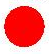 	- считыватель со встроенной антенной UHF карт.г.Самара, ул.Агибалова, 12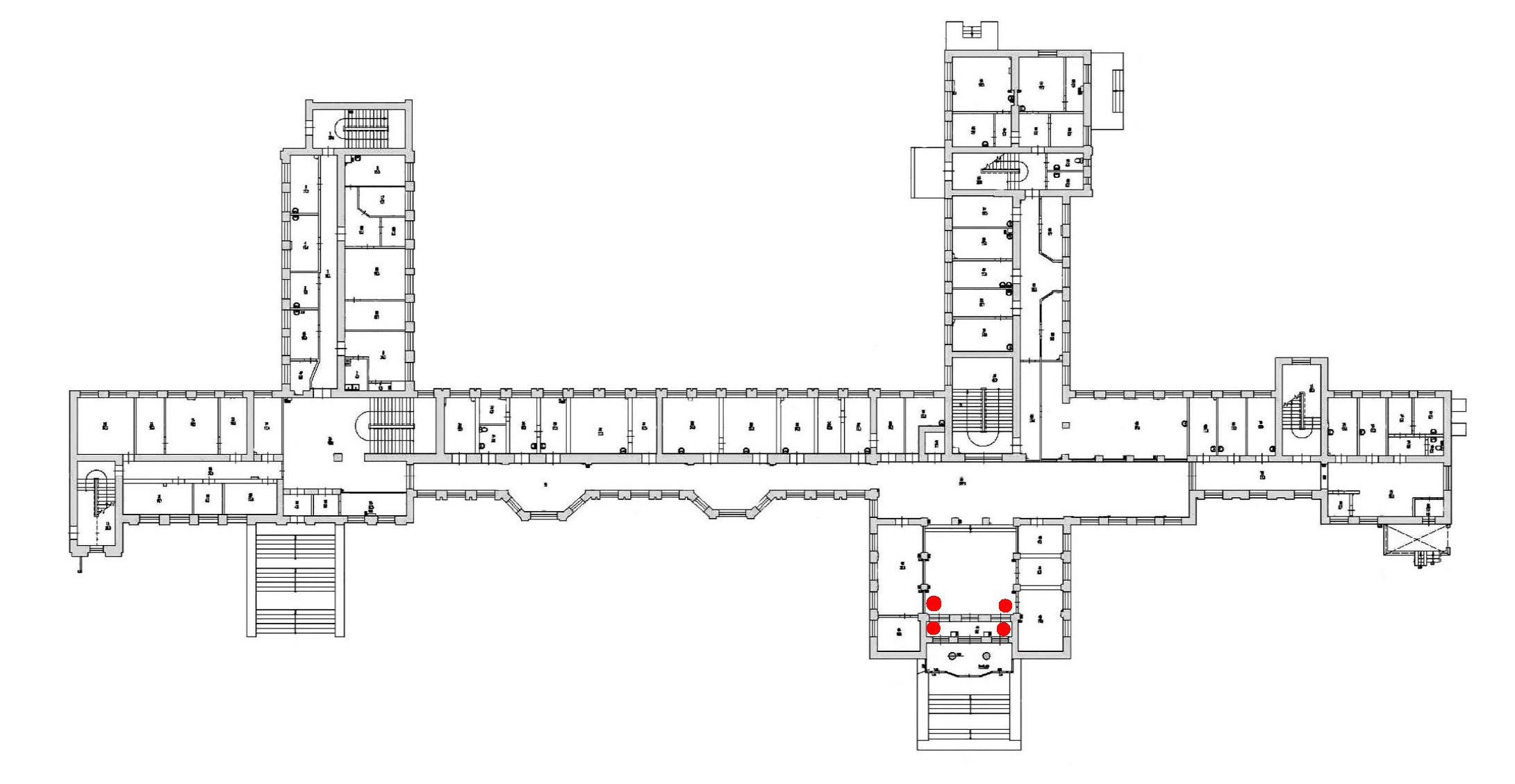 г.Самара, ул.Аксакова, 13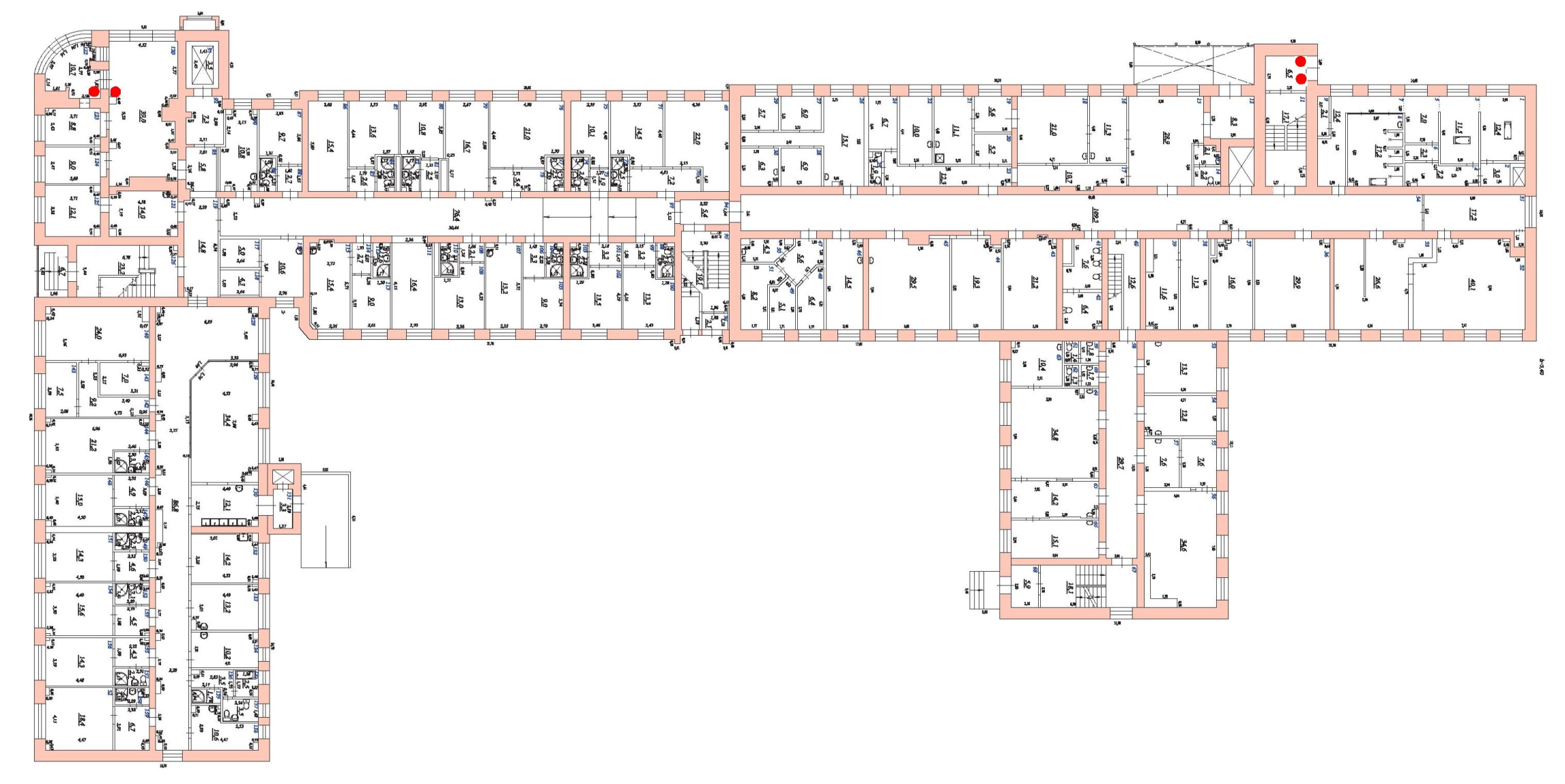 г.Самара, ул.Ново-Садовая, 222Б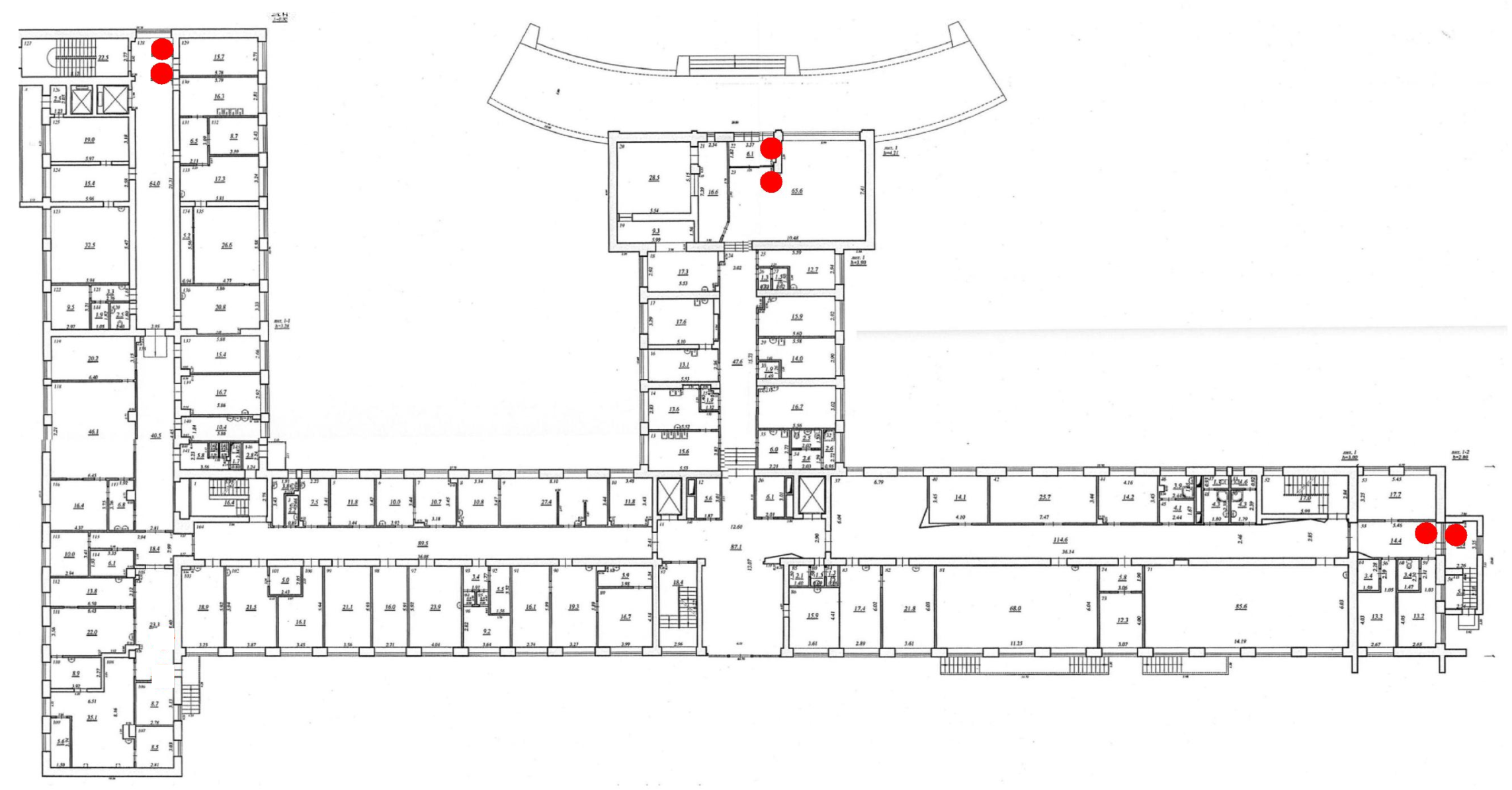 г.Сызрань, ул.Октябрьская, 3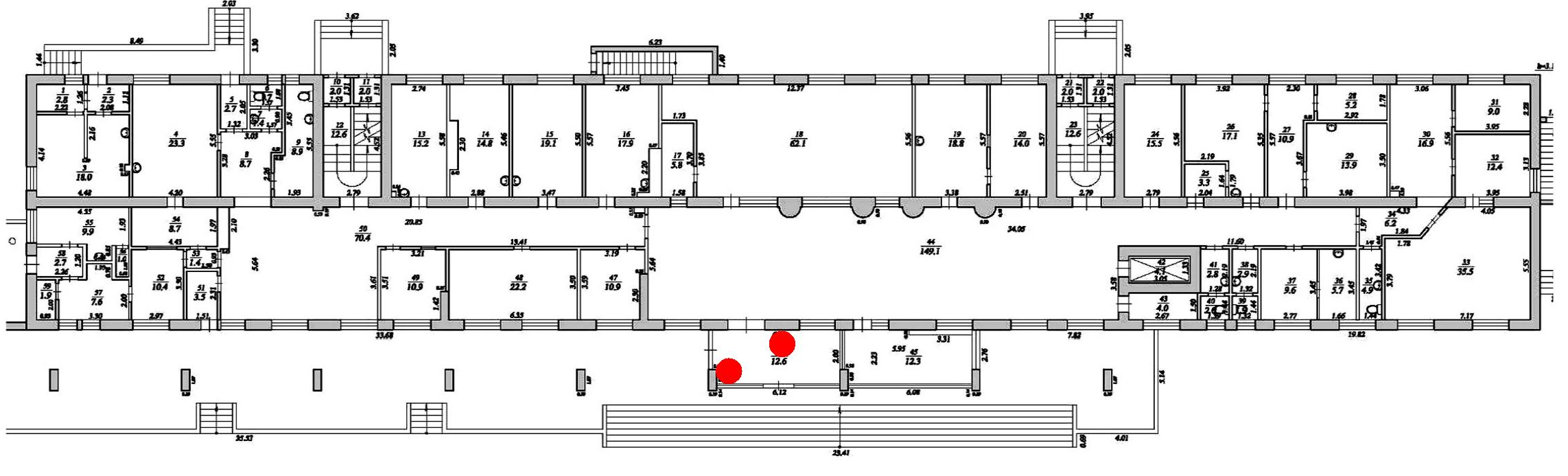 г.Кинель, ул.Советская, 11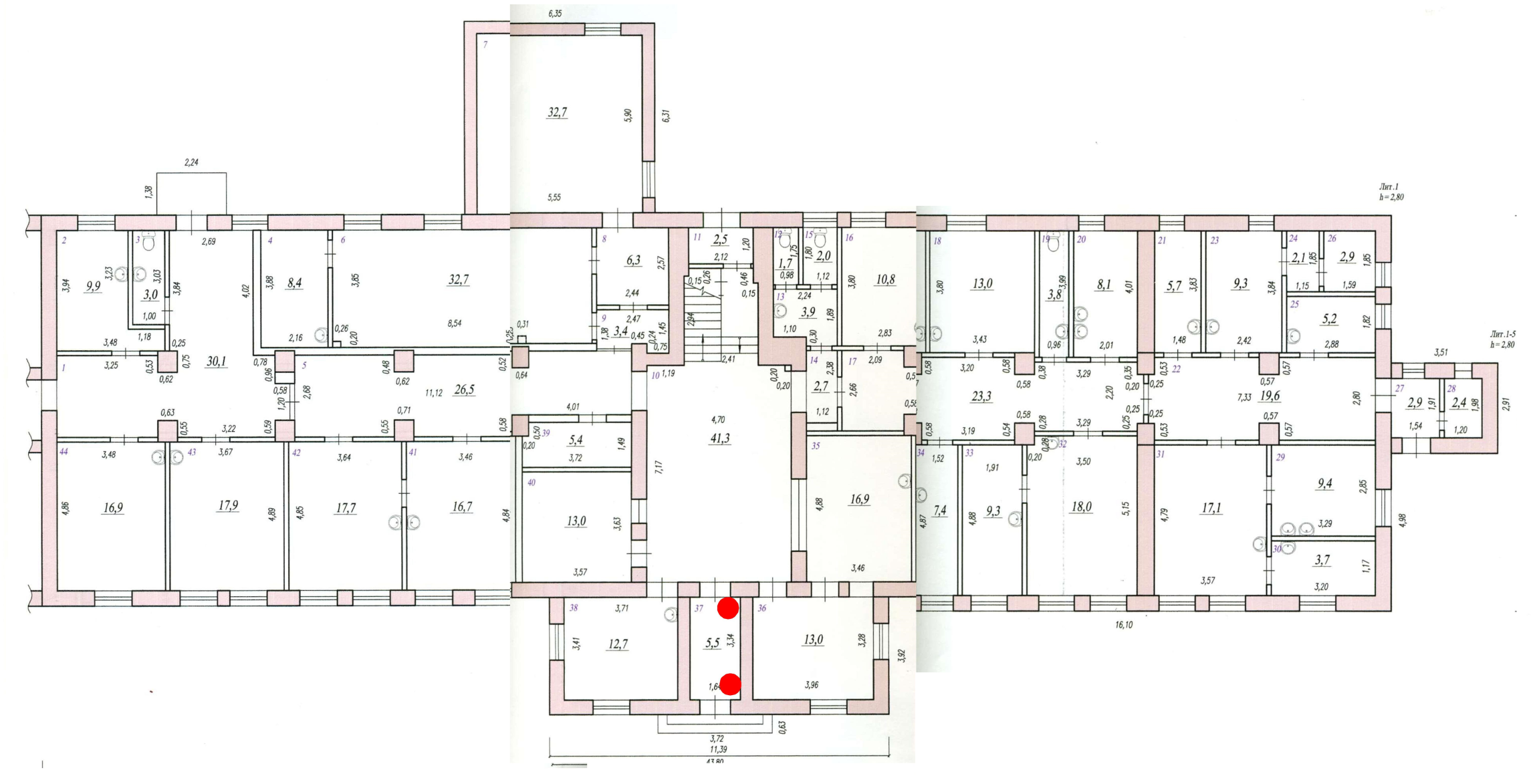 №№Наименование оборудования,  материалов, видов работЕд.изм.Кол-во1ТЕХНИЧЕСКОЕ ЗАДАНИЕ
на поставку оборудования и выполнение работ
Перечень оборудования, материалов и монтажных работ по установке системы контроля и управления доступом (СКУД)
 корпуса по адресу г. Самара, ул. Агибалова,122Базовое ПО СКУД, сотрудники, операторы, глобальные связи, полнофункциональный мониторинг. Поддержка не менее 4 пунктов доступа (максимум 8 считывателей) . Поддержка биометрических считывателей без ограничений. Поддержка терминалов учета рабочего времени без ограничений. Учет рабочего времени до 30 сотрудников. Доступные отчеты: Отчет по событиям, Отчет по областям, Отчет по сотрудникам, Отчет "Учет рабочего времени". Комплект: дистрибутив, ключ защиты, лицензия на 1 рабочее место, годовой план технической поддержкишт.12Лицензия на модуль контроля доступа. (Программный модуль для организации подсистемы контроля доступа и автоматического контроля пропускного режима и управления исполнительными устройствами (замками, турникетами, шлагбаумами, воротами, лифтами, и т. д.) в соответствии с заданными уровнями доступа и временными зонами.шт.123Модуль учета рабочего времени. Лицензия открывает доступ к функции контроля присутствия, к дополнительным отчетам учета рабочего времени и табелям Т12, Т13, Т18шт.14Модуль контроля персонала. Программный модуль для контроля присутствия сотрудника в определенное время в определенном месте, где устанавливается контрольная точкашт.15Модуль контроля видеонаблюдения (интеграции с ПО видеонаблюдения, лицензия на систему)шт.16Дополнительная лицензия на 1 сетевое рабочее местошт.27Модуль фотоверификации (лицензия на систему)шт.18Модуль печати пропусков шт.19Модуль технической поддержки (Включает техническую поддержку в электронном виде, доступ к обновлениям. Срок действия 1 год )шт.110Модуль обслуживания посетителей (Лицензия на систему, снимает ограничения по количеству активных посещений)шт.111Лицензия на 1000 пользователей для модуля учета рабочего временишт.212Считыватель настольный для программирования паролей идентификаторов (настольный тип, подключение USB, поддержка идентификаторов UHF 865-868 МГц ISO-18000-6C, ISO-18000-6B, расстояние чтения/записи 10/5 см, питание 5 В пост. тока через USB порт, 190 мА, класс защиты не менее IP52,  диапазон рабочих температур не менее 0...+45 °С, размеры не более 139х86х22 мм)шт.213Карта UHF (RFID) + EmMarinшт.180013Рабочая частота UHF – 860–960 МГцшт.180013Рабочая частота EM – 125 кГцшт.180013Стандарт UHF – EPCglobal Gen2 (ISO-18000-6C)шт.180013Расстояние считывания UHF – до 10 мшт.180013Расстояние считывания EM – до 6 смшт.180013ЧИП UHF – Alien H3шт.180013ЧИП EM – Н-4100шт.180013Емкость памяти UHF – EPC 96 бит, USER 512 битшт.180013Емкость памяти EM – 64 битшт.180013Тип памяти UHF – чтение/записьшт.180013Тип памяти EM – чтениешт.180013Материал – ПВХшт.180013Размеры – 86 х 54,0 х 0,8 ммшт.180013Диапазон рабочих температур – -50° С до +85° Сшт.180013Рабочая влажность – 90%шт.180014Кабель связи витая парашт114Исполнение Внутреннеешт114Категория кабеля Cat.5eшт114Количество пар не менее 4шт114Конструкция жилы Однопроволочнаяшт114Материал жилы Медьшт114Количество жил не менее 8шт114Диаметр жилы не менее 0.51шт114Наличие экрана U/UTPшт114Материал оболочки Полимерная композиция без галогенов и низким дымо-газовыделениемшт114Материал изделия Медь, ПВХшт114Длина кабеля, м не менее 305шт114Сечение жилы, мм2 не менее 0.51шт114Напряжение, В не менее 48шт114Упаковка не менее 305мшт115Кабель-каналм5015Материал изделия ПВХм5015Высота, мм не менее 17м5015Ширина, мм не менее 25м5015Длина, мм не менее 2000м5015Крышка Дам5015Цвет Белыйм5015Масса, кг не более 0.17м5015Степень защиты не менее IP40м5015Крепление Защелкам5015Пожаробезопасность Не распространяет горением5015Климатическое исполнение УХЛ4м5015Количество отсеков не менее 1м5015Напряжение пробоя, В Более 2500м5015Не содержит галогеновм5016Щит распределительныйшт.116Материал изделия Пластикшт.116Степень защиты IP40шт.116Способ монтажа Навеснойшт.116Количество модулей DIN не менее 15шт.116Габариты, мм не менее 205х100х320шт.116Цвет Белыйшт.116Номинальный ток,А не менее 63шт.116Дверь Пластик, прозрачнаяшт.116Масса, кг не более 0.9шт.116Напряжение, В не мене 220шт.116Диапазон рабочих температур от -15 до +60шт.116Материал корпуса Пластикшт.116Количество вводов не менее 4 отв. D16/25 мм и не менее 2 отв. D20/32 мм (сверху и снизу)шт.116Климатическое исполнение УХЛ3шт.117ИБПшт.117Мощность не мене 1000 ВА/ 900Втшт.117Параметры входашт.117Фаза - Однофазная с заземлениемшт.117Номинальное напряжение  не менее 230шт.117Диапазон входного напряжение 160-290 VACшт.117Диапазон частот  46 - 54 Hz или 56 - 64 Hz (автоопределение)шт.117Коэффициент входной мощности  ≥0,98шт.117Диапазон в режиме ECO - 200VAC-240VACшт.117U min отключения режима ECO - 200 VAC / U min отключения режима ECO - 204 VACшт.117U max выключения режима ECO - 240 VAC / U max включения режима ECO - 236 VACшт.117Диапазон напряжения байпаса  186VAC-252VACшт.117U min отключения режима Байпас - 185 VAC / U min отключения режима Байпас - 195 VACшт.117U max выключения режима Байпас - 252 VAC / U max включения режима ECO - 246 VACшт.117Номинальный ток не менее 4,4 Ашт.117Входное соединение IEC320 C14шт.117Параметры выходашт.117Фаза - Однофазная с заземлениемшт.117Номинальное напряжение 220 VAC ± 2% (208, 230, 240 VAC опционально)шт.117Частота  50/60 Гц ±1 Гцшт.117Коэффициент выходной мощности не менее 0,9шт.117Коэффициент амплитуды (Crest Factor)  3:1шт.117Гармонические искажения (линейная нагрузка)  ≤3%шт.117Гармонические искажения (нелинейная нагрузка)  ≤5%шт.117Выходные розетки  (IEC C13-10A)×6шт.117Эффективность (КПД) в режиме работы от сети   ≥ 87% на полной нагрузкешт.117Эффективность (КПД) в ECO режиме  ≥ 94% на полной нагрузкешт.117Время переключение (Utility←→Battery)  0 мсшт.117Время переключение (Utility←→Bypass)  ＜4мсшт.117Параметры аккумуляторов   шт.117Напряжение АКБ  36шт.117Тип АКБ - 12В / 9Ач не менее 3 шт. последовательношт.117Время обеспечения резервным питанием при 50% нагрузке не более 20 миншт.117Ток заряда АКБ не менее 1,4 Ашт.117Напряжение заряда 41,0 VDC ±1%шт.117Время зарядки не более 8 часов до 90%шт.117Защита батарей  Защита от перезаряда, перенапряжения, короткого замыканияшт.117Особенности ИБП   шт.117Перегрузочная способность в режиме питания от сети  150%±5%шт.117Перегрузочная способность в режиме питания от АКБ  108%±5% 150%±5%шт.117Перегрузочная способность в режиме работы Байпас  130%±5% 150%±5%шт.117Интерфейсы  USB, RS-232, Внутренний слот для установки карт SNMP или "сухие контакты"шт.117Условия окружающей среды и физические параметрышт.117Температура эксплуатации  0°C - 40°C (рекомендуемая 15 - 25°C)шт.117Температура хранения  -20°C - +40°Cшт.117Температура транспортировки  -25°C - +55°Cшт.117Относительная влажность  0 – 90% (без конденсата)шт.117Размеры ИБП (ШхГхВ)  440мм×430мм×86,5ммшт.117Вес, кг не более 18,1шт.117Тепловыделение при работе от электросети, BTU/час не более 346шт.117Класс защиты не менее IP20шт.118Монтажный комплект 19" для установки ИБП в телекоммуникационных шкафах монтажной глубиной 800/1000мм. шт.118Расстояние между направляющими:шт.118Минимальное: 500ммшт.118Максимальное: 800ммшт.118Высота: не более 80ммшт.119Кабельм5019Количество жил не менее 5м5019Сечение жилы, мм2 не менее 2.5м5019Напряжение, В 660м5019Исполнение нг-LSLTxм5019Материал оболочки ПВХ пониженной пожарной опасности с низкой токсичностью продуктов горениям5019Материал изоляции ПВХ пониженной пожарной опасности с низкой токсичностью продуктов горениям5019Диапазон рабочих температур от -50 до +50м5019Наличие защитного покрова Нетм5019Наличие экрана Нетм5019Конструкция жилы однопроволочнаям5019Форма жилы Круглаям5019Диаметр, мм 12.5м5019Масса, кг 268.14м5019Материал жилы Медьм5019Номинальный ток,А не менее 25м5019Нормативный документ ТУ 3500-010-12350648-13м5019Температура монтажа до -15м5019Гарантийный срок, мес не менее 60м5019Минимальный радиус изгиба не более 7.5 наружных диаметровм5020Гофротрубам25020Материал изделия ПВХм25020Диаметр внешний, мм не менее 20м25020Диаметр внутренний, мм не менее 14.9м25020Наличие протяжки Дам25020Цвет Серыйм25020Масса, кг не более 0.0465м25020Степень защиты не менее IP55м25020Диапазон рабочих температур от -25 до +60м25020Пожаробезопасность - Не распространяет горение (по ГОСТ Р 53313-2009)м25020Ударопрочность >0.5 при -25См25020Минимальный радиус изгиба не болеее 60м25020Прочность на разрыв: не менее 200/ на сжатие: не менее 125м25020Климатическое исполнение УХЛ4м25021Клипсашт.25021Материал изделия Пластикшт.25021Высота, мм не менее 28шт.25021Ширина, мм не более 26шт.25021Масса, кг не более 0.003481шт.25021Диаметр, мм  не менее 20шт.25021Крепление Винтовоешт.25021Цвет Серыйшт.25021Диапазон рабочих температур от -25 до +60шт.25022Выключатель автоматическийшт.122Номинальный ток,А не менее 25шт.122Количество силовых полюсов не менее 3шт.122Характеристика эл.магнитного расцепителя Cшт.122Номинальная отключающая способность, кA (AC) (IEC/EN 60898) не менее 4.5шт.122Количество модулей DIN не более 3шт.122Напряжение, В не менее 380шт.122Способ монтажа DIN-рейкашт.122Высота, мм не более 87шт.122Глубина, мм не более 73шт.122Ширина, мм не более 53шт.122Масса, кг не более 0.309шт.122Номинальное напряжение, В не менее 400шт.122Степень защиты не менее IP20шт.122Категория перенапряжения не менее 3шт.122Класс токоограничения не менее 3шт.122Количество защищенных полюсов не менее 3шт.122Частота, Гц 50 +/- 2%шт.123Клеммашт.823Номинальный ток, А не менее 32шт.823Max сечение провода, мм² не менее 2,5шт.823Min сечение провода, мм² не более 0,08шт.823Количество зажимаемых проводов, шт не менее 5шт.824АРМшт224Неттопшт224Устройство поддерживает (обладает) следующими параметрами/ характеристиками:шт224Электронный паспорт системного блока (ЭП СБ) – наличие.шт224ЭП СБ требуется для быстрого доступа сотрудников Заказчика к полной информации о приобретаемых системных блоках,  комплекту необходимого программного обеспечения, драйверов устройств, инструкций, проделанных ремонтных работах, инвентаризации, быстрого установления бесплатной связи с представителем производителя, при возникновении технических неисправностей.шт224Доступ к ЭП СБ сотрудниками Заказчика осуществляется через сеть Интернет.  Каждый ЭП СБ выглядит в виде персональной страницы компьютера в сети Интернет. На сайте Производителя должна быть возможность поиска системного блока по серийному номеру.шт224ЭП СБ должен соответствовать следующим параметрам:шт224- На каждый компьютер должен быть создан уникальный ЭП СБ, который размещается производителем на сайте, в сети Интернет, с возможностью доступа к нему, сотрудникам Заказчика;шт224- Доступ к ЭП СБ должен обеспечиваться с помощью ПИН кода, нанесённый производителем на корпус системного блока и указанный в паспорте изделия на бумажном носителе;шт224- ЭП СБ должен содержать следующую информацию: Конфигурация системного блока, инструкция пользователя, срок до окончания гарантийного срока, историю обращений в авторизованный сервисный центр производителя системного блока с описанием ремонтных работ.шт224- ЭП СБ должен иметь функционал для отслеживания статуса ремонта во время нахождения системного блока на гарантийном  или постгарантийном ремонте.шт224- ЭП СБ должен иметь функционал для создания нового обращения в авторизованный сервисный центр, в случае выхода из строя системного блока.шт224- ЭП СБ должен иметь встроенный чат для общения с представителем производителя системного блока для решения задач связанных с гарантийным ремонтом или модернизацией системного блока.шт224Толщина стенок корпуса: Не менее 0,6 ммшт224Материал стенок корпуса: Стальшт224Цвет корпуса: Черныйшт224Глубина корпуса, без учета ножек: Не более 405 ммшт224Ширина корпуса: Не более 97 ммшт224Высота корпуса: Не более 285 ммшт224Разъемы передней панели подключаемые к материнской плате и элементы управления:шт224Кнопка включенияшт224Кнопка перезагрузкишт224Кнопка вкл/выкл встроенных динамиковшт224Индикатор питанияшт224Индикатор активности HDDшт224Порты Audio/Micшт224Не менее 2хUSB2.0шт224Встроенные в корпус динамики: Наличие, мощностью не менее 3 Втшт224Возможность отключения встроенных в корпус динамиков: Есть, с помощью кнопки на передней панели корпусашт224Одновременное функционирование передних разъёмов под наушники и встроенных в корпус динамиков: Наличиешт224Количество слотов расширения: не менее 4шт224Внешние отсеки для устройств 5.25": Наличие, не менее 1шт224Количество внутренних отсеков 3.5": Наличие, не менее 1шт224Кол-во ядер процессора: Не менее 4шт224Кол-во потоков процессора: Не менее 4шт224Базовая тактовая частота процессора: Не менее 3.6 ГГцшт224Кэш процессора, L3: Наличие, не менее 6 МБшт224Система охлаждения процессора: Наличиешт224Тепловой пакет процессора: Не более 65 Втшт224Материал радиатора: Алюминийшт224Размер вентилятора ЦП: Не менее 90 ммшт224Максимальная рассеиваемая мощность кулера ЦП: Не менее 95 Втшт224Энергосберегающая технология: Наличиешт224Технология защиты системы от программных ошибок: Наличиешт224Технология, предотвращающая переполнение буфера в результате вирусных атак: Наличиешт224Встроенный в процессор контроллер памяти: Наличиешт224Тип оперативной памяти: Не менее DDR4шт224Тактовая частота оперативной памяти: Не менее 2400 МГцшт224Питание оперативной памяти: Не менее 1,2 Вшт224Объем одного модуля установленной оперативной памяти: Не менее 8 ГБшт224Количество установленных модулей оперативной памяти: Не менее 1шт224Возможность расширения оперативной памяти: Наличие, не менее чем 32 Гбшт224Комплексная система мониторинга за техническим состоянием оборудования: Наличиешт224Датчик вибрации: Наличиешт224Датчик вскрытия: Не менее 1шт224Светодиодная индикация вскрытия корпуса и вибрации: Наличиешт224Регистрация факта вскрытия и их количество: Наличие, исключая возможность искажения или уничтожения этих данныхшт224Система мониторинга за состоянием запыленности внутренних компонентов: Наличиешт224Метод измерения уровня запыленности: Оптическийшт224Возможность мониторинга температуры: Наличиешт224Количество установленных датчиков температур: Не менее 2шт224Аппаратный счетчик времени наработки устройства: Наличие, с точностью не более 1 минуты, не зависимый от программного обеспечения.шт224Автономная работа датчика вскрытия корпуса: Наличие, не менее 90 днейшт224Удалённое оповещение администратора о техническом состоянии: Наличие, в случае превышения заданных порогов критических значенийшт224Количество слотов PCI Express x16: Не менее 1шт224Количество слотов PCI Express x1: Не менее 1шт224Количество SATA 6.0 Гб/с портов: Не менее 4шт224Сетевой контроллер с пропускной способностью: Не менее 1000 Мб/сшт224Порты RJ45: Не менее 1шт224Максимальное количество портов USB 3.0: Не менее 4шт224Количество портов USB 3.0 на задней панели: Не менее 2шт224Аудио-контроллер интегрированный: Наличиешт224Wi-Fi модуль: Наличиешт224Стандарт Wi-Fi: Не менее, IEEE 802.11b/g/n/a/acшт224Максимальная скорость передачи Wi-Fi: Не менее, 1167 Мбит/сшт224Защита беспроводной сети: Наличие (WEP, WPA/WPA2, WPA-PSK/WPA2-PSK)шт224Съемные внешние антенны: Наличие, не менее 2 штукшт224Bluetooth модуль: Наличие, версия не ниже 4.2шт224Мощность блока питания: Не менее 300Втшт224Вентилятор блока питания: Наличие, не менее 80х80 ммшт224Защита от перегрузки (OPP/OLP): Наличиешт224Защита от перегрузки любого из выходов блока по отдельности (OCP): Наличиешт224Защита от коротких замыканий (SCP): Наличиешт224Количество портов DVI: Не менее 1шт224Количество портов HDMI: Не менее 1шт224Количество портов VGA: Не менее 1шт224Тип видеоадаптера: Интегрированныйшт224Базовая частота графической системы: Не менее 350 МГцшт224Макс. динамическая частота графической системы: Не менее 1100 МГцшт224Функции защиты от повышенной влажности, электростатического напряжения, перепадов напряжения: Наличиешт224Объём накопителя: Не менее не менее 128 Гбшт224Тип накопителя: SSDшт224Интерфейс накопителя  диска: SATA не менее 6 Гбит/секшт224Скорость чтения данных накопителя: Не менее 540 Мб/секшт224Скорость записи данных на накопитель: Не менее 450 Мб/секшт224Питание от сети 220 вольт: Наличиешт224Гарантия производителя: Не менее 3 летшт224предустановленная лицензионная операционная система Windows 10 Professional (русская версия) 64 битная версия – требуется для совместимости с уже имеющимся у Заказчика программным обеспечением, или эквивалент –операционная система на базе закрытого программного кода, обладающая следующими характеристиками и включающая следующие технологии: шт224наличие системы контроля учётных записей пользователей (UserAccountControl (UAC)), которая требует явного разрешения пользователя при выполнении любого действия, требующего административных полномочий, вне зависимости от прав текущего аккаунта пользователя; если пользователь не является администратором, должен выводиться запрос, в котором должна быть реализована возможность выбора административной учётной записи и выполнение операции с её правами; если пользователь входит в группу «Администраторы», то ему должно потребоваться (при настройках по умолчанию) подтверждение использования прав; UAC должна запрашивать данные в режиме SecureDesktop, с помощью которого должна осуществляться защита от перехвата данных и контроля за окном ввода со стороны сторонних программ;шт224возможность работы с доменами – наличие;шт224наличие технологии, предотвращающей использование эксплойтов;шт224наличие технологии предотвращения потери данных – DataExecutionPrevention;шт224наличие технологии для загрузки кода системы в случайным образом выбранные участки памяти (AddressSpaceLayoutRandomization (ASLR));по умолчанию все системные файлы должны загружаться в один из 256 случайно выбранных участков памяти; другие исполняемые файлы могут использовать особый бит в заголовке PE-формата, чтобы система запускала их код с использованием ASLR; для таких приложений случайным образом должны быть определены области стека и кучи;шт224наличие возможности внесения изменений в формат исполняемых файлов;шт224наличие возможности предотвращения заражения вирусами с извлекаемых носителей; по умолчанию в ОС должен быть отключён автозапуск программ с флеш-карт и устройств USB для предотвращения заражения компьютера вирусами, которые распространяются через флеш-карты; наличие политик, управляющих доступом к внешним носителям (включая USB) для защиты конфиденциальных данных;шт224наличие возможности блокировки прямой записи на диск; ОС должна запрещать прямую запись на диск, если с диска смонтирована файловая система;шт224наличие поддержки Bluetooth 4.0;шт224наличие возможности записи оптических дисков формата Blu-ray;шт224наличие возможности упрощенной настройки беспроводных сетей Wi-Fi;шт224наличие файловой системы типа exFAT, с поддержкой записи в файлы дат в международном формате, по Гринвичу, что позволит безошибочно синхронизировать файлы между различными часовыми поясами;шт224наличие поддержки смарт-карт формата ICCD/CCID;шт224наличие возможности неограниченного количества полуоткрытых соединений;шт224наличие поддержки технологии MultiTouch;шт224наличие поддержки архитектур процессоров x86 и x64;шт224наличие поддержки процессоров с двумя и более ядрами;шт224наличие поддержки компьютерных плат с более чем одним процессором;шт224наличие поддержки оперативной памяти объемом до 192 Гбайт (64 битная версия).шт224шт224Клавиатурашт224Тип клавиатуры: Проводнаяшт224Тип подключения: USBшт224Цвет клавиатуры: Черныйшт224Влагоустойчивость: Наличие; от брызг, от проливанияшт224Цифровой блок: Наличиешт224Длина кабеля: Не менее 1,5мшт224шт224Мышьшт224Тип мышь: Проводнаяшт224Тип подключения: USBшт224Цвет мышь: Черныйшт224Тип сенсора: Оптическийшт224Длина кабеля: Не менее 1,8мшт225Мониторшт.225Размер экрана не менее 21.5 "шт.225Разрешение экрана не менее 1920×1080шт.225Частота обновления не менее 60 Гцшт.225Соотношение сторон экрана  не менее 16:9шт.225Тип матрицы TN+filmшт.225Контрастность  не менее 700:1шт.225Динамическая контрастность не менее 20000000:1шт.225Яркость экрана не менее 200 кд/м2шт.225Время отклика (GTG) не более 5 мсшт.225Углы обзора (при CR>10)  не менее 90° по горизонтали,  не менее 65° по вертикалишт.225Шаг пикселов не более 0.248×0.248 ммшт.225Светодиодная подсветка ЖК-панели ДАшт.225Наклон экрана естьшт.225Угол наклона экрана  не менее -5°/+15°шт.225Количество разъемов D-SUB  не менее 1шт.225Количество разъемов HDMI не менее 1шт.225Поддержка HDTV FULL HD (1080p)шт.225Выход на наушники естьшт.225Разъем подключения наушников 3.5 ммшт.225Энергопотребление  не менее 19 Втшт.225Энергопотребление в режиме ожидания менее 0.5 Втшт.225Размер крепления VESA не более 100×100шт.225Размеры с подставкой (ШхВхГ) не более 503.37×375 × 48 ммшт.225Вес не более 2.7 кгшт.225Гарантия  не менее 36 мес.шт.226Коммутатор126126Основные технические характеристики126Интерфейсы:126Не менее 24 порта 10/100/1000BASE-T126Не менее 2 портов 10/100/1000BaseT|100/1000BaseX SFP126Не менее 2 портов 100/1000BASE-X SFP126Консольный порт: RJ45126Коммутационная матрица: 56Gbps126Скорость пересылки пакетов: не менее  41,7Mpps126Размер таблицы MAC-адресов: не менее 16K126Количество VLAN: не менее 4K126Количество ACL: не менее 2048126Объем оперативной памяти: не менее 128Mb126Объем Flash-памяти: не менее 32Mb126126Физические параметры126Входное напряжение: AC: 100~240VAC, 50~60Hz126Максимальная потребляемая мощность: не более 20 Ватт126Размеры (Ш х В х Г): не более 442 x 44 x 220 мм126Вес: не более 2,42 кг126Система охлаждения: Пассивная126Диапазон рабочих температур: 0 ~ 50 ℃126Диапазон температур хранения: -40 ~ 70 ℃126Допустимая влажность: 5% ~ 95%, без конденсата126Встроенная грозозащита на портах: не менее  4 киловольт126Электромагнитная безопасность: CE, RoHS126Безопасность: CB, cUL, LVD126126L2 функционал126Размер таблицы MAC-адресов: 16К126Функционал работы с MAC-адресами:126Ограничение максимального количества MAC-адресов на порт, на коммутатор126Статические МАС адреса126MAC-notification126Отключение mac-learning на порту, в Vlan126Контроль потока: 802.3x Flow Control126Размер Jumbo-фреймов: не менее 12270 байт126Протоколы Spanning Tree: 126802.1D STP126802.1w RSTP126802.1s MSTP126BPDU-Guard, BPDU-Forwarding, BPDU-Tunnel, Root-Guard126Функция Loopback Detection:126per-port126per-port-per-vlan126action shutdown/block126Агрегирование:126LACP 802.3ad126Трафика126Multicast policy126Multicast Filter126IGMP Snooping Radius Authentication126MLD Snooping:126MLD v1/v2 Snooping126Не менее  1024 групп126MLD Snooping Immediately Leave126126Качество обслуживания (QoS)126Количество очередей на порт: не менее 8126Управление полосой пропускания:126На основе порта in и out с шагом 16Kbps126На основе Vlan126Механизмы обработки очередей:126Strict Priority126Weighted Round Robin (WRR)126Strict + WRR126DWRR126СoS на основе:126Порта коммутатора126VLAN ID126Очереди приоритетов 802.1p126MAC-адреса126IPv4/IPv6-адреса126Класса трафика IPv6126Метки потока IPv6126TOS126DSCP126Типа протокола126Порта TCP/UDP126Перемаркировка: COS, DSCP, TOS, IPP126126Списки контроля доступа (ACL)126Количество правил ACL: не менее 2048126Применение ACL: На порт, На Vlan126Фильтрация ACL на основе:126Порта коммутатора126VLAN ID126Приоритета 802.1p126MAC-адреса126EtherType126IPv4/IPv6-адреса126Класса трафика IPv6126Метки потока IPv6126TOS126DSCP126Типа протокола126Номера порта TCP/UDP126ACL на основе времени126CPU Interface Filtering126Содержимого пакета, определяемого пользователем (userdefined acl)126Статистика ACL: поддерживается126126Безопасность126SSH: SSH V1/V2126SSL: SSL v1/v2/v3126Безопасность портов:126MAC binding126MAC filter126Ограничение количества МАС-адресов на порту126Ограничение Broadcast/Multicast/Unicast пакетов на порту по pps/Kbps c шагом 1pps/1Kbps126Access Management (IP-MAC-PortBinding)126Port Security126Изоляция портов126Безопасность ARP:126ARP-Guard126ARP Binding126ARP Limit126Anti-ARP-Scan126Dynamic ARP inspection (DAI)126Безопасность DHCP: DHCP Snooping126Безопасность IPv6:126DHCPv6 Snooping126RA Snooping126ND Snooping126SAVI126Защита CPU: Настраиваемое ограничение pps по протоколам126126AAA126Поддерживаемые протоколы: Radius, Tacacs+126Авторизация и аутентификация пользователей:126802.1x126- Управление доступом на основе узла126- Управление доступа на основе порта126- Динамическое назначение VLAN126- Гостевой VLAN126- Auto VLAN126MAC Authentication Bypass (MAB)126Учетные записи:126Управление учетными записями по протоколам Radius, Tacacs+126До 15 уровней привилегий пользователей126126Управление126Управление и мониторинг:126Web-интерфейс (IPv4/IPv6)126Интерфейс командной строки (CLI) (telnet/SSH)126Telnet-сервер/клиент (IPv4/IPv6)126TFTP сервер/клиент126FTP-сервер/клиент126SNMP v1/v2/v3126SNMP Traps126RMON: Поддержка групп 1, 2, 3, 9126Bootp/DHCP клиент126Автозагрузка конфигурации126NTP/SNTP126DHCP сервер126DHCP Relay126DHCP Relay Option 82126PPPoE Intermediate agent126Отладочные команды (debug)126Восстановление пароля126Шифрование пароля126Ping/Traceroute126Резервное копирование и восстановление настроек126Поддержка нескольких версий ПО, нескольких конфгурационных файлов126Multiple IP Interface126LLDP: LLDP 802.1ab, LLDP-MED126Логирование:126Логирование на ОЗУ126Логировние на Flash126Логирование на Syslog сервер126Настройка уровня логирования126Логирование введенных команд126OAM:126Диагностика кабельной линии (VCT)126Digital Diagnostic Monitor (DDM)126OAM EFM126126IPv6:126ICMPv6126NDP126SNMP over IPv6126HTTP over IPv6126IPv6 ping/traceroute126IPv6 Telnet IPv6 Syslog126RFC1981 Path MTU Discovery126RFC2460 IPv6126RFC2461 4861 Neighbor Discovery126RFC2462,4862 IPv6 Stateless Address Auto-configuration126RFC2464 IPv6 Neighbor over Ethernet and definition126RFC3515, 4291 Архитектура адресации IPv6126RFC2893, 4213 IPv4/IPv6 Dual-stack126IPv6 Ready Logo Phase 2127Коммутационный шнуршт.727Категория кабеля не менее Cat.5eшт.727Длина кабеля, м не менее 1шт.727Материал жилы Медьшт.727Количество жил не менее 4шт.727Диаметр жилы не менее 0.5шт.727Наличие экрана Нетшт.727Материал оболочки ПВХ (PVC)шт.727Цвет Серыйшт.727Материал изделия Пластикшт.727Конструкция жилы Многопроволочнаяшт.728Набор винтов-гаекшт.128Упаковка не менее 20 комплшт.128Материал изделия Стальшт.128Длина, мм  не менее 12шт.128Способ монтажа В стойку 19'/В шкафшт.129Автоматический выключательшт.129Номинальный ток,А не менее 16шт.129Количество силовых полюсов  не менее 1шт.129Характеристика эл.магнитного расцепителя Cшт.129Номинальная отключающая способность, кA (AC) (IEC/EN 60898)  не менее 6шт.129Количество модулей DIN  не более 1шт.129Напряжение, В  не менее 220шт.129Способ монтажа DIN-рейкашт.129Номинальное напряжение, В  не менее 230шт.129Степень защиты  не менее IP20шт.129Высота, мм не более 83шт.129Ширина, мм не более 18шт.129Глубина, мм не более 78шт.129Масса, кг не более 0.15шт.129Диапазон рабочих температур от -25 до +70шт.129Предельная отключающая способность, кA  не менее 6шт.129Гарантийный срок, мес  не менее  24шт.129Климатическое исполнение УХЛ4шт.129Максимальное сечение подключаемого кабеля, мм2  не менее 35шт.129шт.130Розеткашт.430Способ монтажа Открытыйшт.430Номинальный ток,А не менее 16шт.430Заземление Дашт.430Количество постов  не менее  2шт.430Степень защиты  не менее IP20шт.430Напряжение, В  не менее 220шт.430Длина, мм  не более 42.9шт.430Высота, мм  не более 103шт.430Ширина, мм  не более 62шт.430Количество секций  не менее  2шт.430Количество фаз не более 1шт.430Глубина, мм  не менее 44шт.430Масса, кг  не более 0.072шт.430Частота, Гц  не менее 50шт.430Максимальное сечение подключаемого кабеля, мм2  не менее 2.5шт.431Монтажные расходные материалы:шт.131Клемма 1,0-2,5мм2 12пар не менее 50шт.131Коробка распределительная 86х86x40 IP65 14 вводов белая (AP9) не менее 5шт.131Соединительная клемма 8-ми проводная, 0,5-2,5 кв.мм, 450В, 24А, с пастой, не менее 50шт.131Стяжка кабельная 300х3.6мм не менее 2000шт.131Дюбель универсальный с буртом 6*60мм не менее  500шт.131Анкер М6 60мм стандартный с болтом не менее  20шт.131Гайка со стопорным кольцом М6 DIN не менее  20шт.131Саморез гипсокартон/дерево 3,5х51мм не менее  500шт.131Бур по бетону 6х150х215мм для перфораторов не менее  20шт.131Бур типа SDS-Plus II 12/400/450мм не менее  5шт.131Бур типа SDS-Plus II 25/400/450мм не менее  5шт.131Бур по бетону 10х100х165мм для перфораторов не менее  10шт.131Изолента ПВХ белая 19 мм 20 м. не менее  20шт.131Маркировочные бирки 50х25мм не менее  300шт.131Труба гладкая жесткая ПВХ 20 мм легкая (3м) не менее  10шт.131Пена однокомпонентная огнезащитная баллон 740мл не менее  5шт.131DIN-рейка 200см с отверстиями не менее  6шт.131Комплект Болт+Шайба+Гайка M8x30мм не менее  16шт.131Клемма четырехпроводная проходная 0.25-2.5(4)мм.кв. на DIN рейку не менее  20шт.131Клемма винтовая 6мм.кв. ЗЕМЛЯ TEC.6/O не менее  8шт.131Шина распределительная на 13 автоматов не менее  2шт.131Шина комплектная 3ф 12 модулей 63А PS3/12 (PS3/12) не менее  1шт.131Шина нулевая с заземлением 8х12мм 14/2 крепление по краям не менее  2шт.132Сервершт.132Как минимум, должен удовлетворять следующим требованиям:шт.132Поддерживать установку в стандартный 19” монтажный шкаф;шт.132Занимать по высоте не более 2U;шт.132Не менее 1 процессора, с характеристиками не хуже:шт.132Не менее 4 вычислительных ядер;шт.132Не менее 4 потоков;шт.132Базовая частота ядра не менее 3,0 ГГц;шт.132Максимальная частота ядра не менее 3,5 ГГцшт.132Кэш-память третьего уровня – не менее 8 МБ; шт.132Энергопотребление процессора не должно превышать 75 Вт;шт.132Оперативная память сервера должна отвечать следующим требованиям:шт.132Не менее 4 модулей памяти не менее 8 ГБ каждыйшт.132Тип памяти не хуже DDR4-2666MHz;шт.132Возможность расширения памяти сервера до 64 ГБ;шт.132Поддержка механизма обнаружения и коррекции мультибитных ошибок;шт.132общее количество слотов DIMM – не менее 4;шт.132Сетевой адаптеров Ethernet должен отвечать следующим требованиям:шт.132не должен занимать слотов расширения сервера (интегрированный);шт.132интерфейс – 1000Base-TX;шт.132количество портов – не менее 2;шт.132тип порта – RJ-45;шт.132Установленный контроллер подсистемы хранения данных должен отвечать следующим требованиям:шт.132Интерфейс подключения устройств хранения – 12 Гб/с SAS с поддержкой жестких дисков SAS/SATA/SSD;шт.132Интерфейс подключения к серверу – PCI Express Gen3 x8;шт.132Обратная совместимость с устройствами SATA и SAS 6 Гб/с без каких-либо ограничений;шт.132Кэш-память не менее 2 ГБ с защитой от отключения питания;шт.132Поддерживаемое количество физических дисков -  не менее 128;шт.132Поддерживаемые уровни RAID: 0, 1, 10, 5, 50, 6, 60, шт.132Поддержка перемещения или удаления отдельных логическим томов и разделения (split) зеркального тома без прерывания обслуживания (online);шт.132Поддержка Read ahead/Write-back кэширования;шт.132Внутренняя подсистема хранения данных должна отвечать следующим требованиям:шт.132Возможность установки не менее 12 дисков SAS/SATA/SSD c «горячей» заменой;шт.132Должны быть установлены не менее чем два накопителя SSD 6 Гб/с SATA с возможностью горячей замены, емкостью не менее 240 ГБ каждый, ресурсом SSD не менее 341 TBW и скоростью записи не менее 550 Мб/сек;шт.132Должны быть установлены не менее чем восемь накопителей SSD 6 Гб/с SATA с возможностью горячей замены, емкостью не менее 960 ГБ каждый, ресурсом SSD не менее 1366 TBW и скоростью записи не менее 550 Мб/сек;шт.132Наличие не менее семи слотов для установки дополнительных плат ввода-вывода:шт.132Слот расширения PCIe 3.0 x4 – не менее 1 (одного);шт.132слот расширения PCIe 3.0 x8 – не менее 2 (двух);шт.132Наличие не менее 5 слотов USB 3.0;шт.132Наличие внутреннего слота для установки модуля гипервизора;шт.132Наличие не менее одного графические порта;шт.132Графический контроллер должен отвечать следующим требованиям:шт.132Не должен занимать слотов расширения сервера (интегрированный);шт.132Поддерживаемые разрешения – не хуже 1280x1024 (32 бит) и 1920x1200 (16 бит);шт.132Наличие не менее двух блоков питания «горячей» замены с поддержкой резервирования по схеме N+1, мощность каждого блока питания не менее не менее 900 Вт, а эффективность – не менее 94%;шт.132Наличие не менее 3 вентиляторов охлаждения с поддержкой горячей замены;шт.132Сервер должен поддерживать, как минимум, следующие операционные системы:шт.132Microsoft Windows Server 2008 R2, 2012, 2012 R2;шт.132Canonical Ubuntu 12.04 и 14.04;шт.132Red Hat Enterprise Linux (RHEL) 6 и 7;шт.132Oracle Linux/UEK 6 и 7;шт.132SUSE Linux Enterprise Server (SLES) 11 и 12;шт.132VMware vSphere 5.1, 5.5 и 6.0;шт.132Citrix XenServer 6.5.шт.132Поддержка технологии Unified Extensible Firmware Interface (UEFI) со следующим функционалом:шт.132Безопасная загрузка (Secure Boot);шт.132Загрузка с логических томов размером более 2,2 ТБ;шт.132Встроенный интерфейс командной строки UEFI Shell;шт.132Инструменты для группового развертывания серверов с использованием RESTful API;шт.132Загрузка PXE по сетям IPv6.шт.132Интегрированный процессор удалённого управления и мониторинга, использующий выделенный сетевой интерфейс 10/100/1000 Мб/с. Должен обеспечивать следующие функции управления и мониторинга: шт.132Удаленная перезагрузка, включение/выключение сервера;шт.132Сервер должен поддерживать не менее трех чувствительных температурных элементов. В рамках данной поставки должно быть установлено не менее чем 3 чувствительных элемента, первый из которых должен измерять температуру воздуха в корпусе сервера, второй и третий –должны измерять температуру воздуха внутри корпуса блока питания. Температура должна отображаться в реальном времени в программной части. Градация уровней температуры должна выражаться в градусах Цельсия с шагом не более 1 градуса в диапазоне не уже 0-100 градусов Цельсия. Должна быть реализована возможность задания критического уровня температуры. В случае превышения порогового значения сервер должен предупреждать обслуживающий персонал звуковым сигналом и индикацией светодиодом, расположенным на передней панели, а так же должна происходить отправка информационного сообщения по email. Факт превышения порогового значения должен регистрироваться в журнале программной части комплексашт.132Удаленная загрузка операционной системы сервера при помощи виртуальной дискеты, ISO образа, а так же с виртуальных CD/DVD-устройств;шт.132Подключение через порт удаленного управления файловых папок локального компьютера администратора;шт.132Архивирование событий консоли для диагностики неисправностей сервисной службой;шт.132Сервер должен поддерживать функцию контроля вскрытия. Факт вскрытия должен регистрироваться в журнале энергонезависимой памяти с занесением даты и времени вскрытия. Должна быть реализована невозможность искажения и стирания этих данных. В случае извлечения кабеля питания из сервера, автономность работы модуля вскрытия должна составлять не менее 90 дней. В случае подключения кабеля питания должна происходить зарядка встроенного аккумулятора, даже без включения сервера, за не более чем 3 часа. Должна быть реализована индикация факта вскрытия корпуса сервера посредством звукового сигнала и светодиода, а так же должна происходить отправка информационного сообщения по email по первому включению сервера. шт.132Виртуальная, независимая от операционной системы, текстовая и графическая консоль (Virtual KVM);шт.132Должна быть реализована функция подсчета времени наработки сервера.шт.132Счетчик должен быть реализован на аппаратном уровне;шт.132- считать время наработки с момента включения сервера до его отключения;шт.132- считать время наработки не только во время работы в операционной системе, но и в режиме BIOS, UEFI и пр. шт.132- иметь погрешность измерения в пределах не более 1 минуты в период от включения до выключения сервера.шт.132Текущее время наработки должно храниться в энергонезависимой памяти, а так же должна быть реализована возможность неискажения данных о времени наработки сервера.шт.132Графическая консоль должна поддерживать разрешение экрана не менее 1600x1200;шт.132Должна быть реализована возможность задания интервала технического обслуживания в днях. Дата следующего технического обслуживания должна задаваться обслуживающим персоналом и храниться в энергонезависимой памяти. По достижению данной даты сервер должен предупреждать обслуживающий персонал отправкой информационного сообщения по email.шт.132Авторизация пользователей во внешней базе Active Directory;шт.132Поддержка протоколов удаленного управления: SNMP 2, IPMI 2.0, DMTF Server Management Command Line Protocol Specification;шт.132Доступ к порту управления из Web-браузера по протоколам http, ssl, а так же из командной строки по протоколам telnet, ssh;шт.132Доступ к порту управления из приложения под ОС Windows;шт.132Должен функционировать модуль запыленности, посредством оптического элемента. Градация уровней запыленности должна выражаться в процентах с шагом не более 1% в диапазоне не уже 20-100%. Должна быть реализована возможность задания критического уровня запыленности. В случае превышения порогового значения аппаратный комплекс должен предупреждать обслуживающий персонал звуковым сигналом и индикацией, а так же должна происходить отправка информационного сообщения по email. Факт превышения порогового значения должен регистрироваться в журнале программной части комплекса (в случае установки программной части на сервер).шт.132Мониторинг оборудования (температура, напряжение и т.д.) независимый от состояния операционной системы;шт.132Должна быть реализована возможность обслуживающему персоналу задавать недельное расписание включения сервера в автоматическом режиме. Данное расписание должно храниться в энергонезависимой памяти. Должна быть реализована защита от искажения и изменения данного расписания.шт.132Электронный паспорт сервера (ЭПС)шт.132ЭПС требуется для быстрого доступа сотрудников Заказчика к полной информации о приобретаемых серверах,  комплекту необходимого программного обеспечения, драйверов устройств, инструкций, проделанных ремонтных работах, инвентаризации, быстрого установления бесплатной связи с представителем производителя, при возникновении технических неисправностей.шт.132Доступ к ЭПС сотрудниками Заказчика осуществляется через сеть Интернет.  Каждый ЭПС выглядит в виде персональной страницы сервера в сети Интернет. На сайте Производителя должна быть возможность поиска сервера по серийному номеру.шт.132ЭПС должен соответствовать следующим параметрам:шт.132- На каждый сервер должен быть создан уникальный ЭПС, который размещается производителем на сайте, в сети Интернет, с возможностью доступа к нему, сотрудникам Заказчика;шт.132- Доступ к ЭПС должен обеспечиваться с помощью ПИН кода, нанесённый производителем на корпус сервера и указанный в паспорте изделия на бумажном носителе;шт.132- ЭПС должен содержать следующую информацию: Конфигурация сервера, инструкция пользователя, срок до окончания гарантийного срока, историю обращений в авторизованный сервисный центр производителя сервера с описанием ремонтных работ.шт.132- ЭПС должен иметь функционал для отслеживания статуса ремонта во время нахождения сервера на гарантийном  или постгарантийном ремонте.шт.132- ЭПС должен иметь функционал для создания нового обращения в авторизованный сервисный центр, в случае выхода из строя сервера.шт.132- ЭПС должен иметь встроенный чат для общения с представителем производителя сервера для решения задач связанных с гарантийным ремонтом или модернизацией сервера.шт.132Гарантийная поддержка продолжительностью не менее 3 года, включающая в себя:шт.132·      график обслуживания – 9x5 (в рабочее время по местному времени, 5 дней в неделю). Обслуживание предоставляется только в рабочее время, с понедельника по пятницу, кроме официальных выходных дней;шт.132· время реакции – следующий рабочий день;шт.132· бесплатные консультации по восстановлению работоспособности оборудования;шт.132· визиты специалиста на место установки оборудования в случае необходимости;шт.132· выполнение необходимых работ по восстановлению работоспособности оборудования;шт.132· бесплатная замена вышедших из строя деталей;шт.132· условия поддержки должны охватывать всю внутреннюю инфраструктуру сервера, включая дополнительные компоненты, приобретаемые позднее.шт.132Предустановленное на сервер программное обеспечениешт.132На сервер должно быть предустановлено бессрочное лицензионное программное обеспечение Microsoft Windows Server STD 2019шт.133Маршрутизаторшт.133Тип устройства – маршрутизаторшт.133Количество WAN портов – не менее трехшт.133Поддержка IPv6 – требуетсяшт.133Наличие USB портов – не менее двухшт.133Поддержка Dual WAN – требуетсяшт.133Поддержка DLNA – требуетсяшт.133Поддержка Auto-MDI/MDI-X – требуетсяшт.133Объем оперативной памяти – не менее 512 Мбшт.133Объем Flash памяти – не менее 256 Мбшт.133Поддержка Telnet – требуетсяшт.133Поддержка SNMP – требуетсяшт.133Поддержка SNMP – требуетсяшт.133Маршрутизатор должен быть произведен на территории РФшт.133Гарантия  не менее 12 мес.шт.134Коммутаторшт.134Тип устройства - коммутатор управляемый 3ого уровняшт.134Количество портов коммутатора – не менее 24шт.134Технология доступа Ethernetшт.134Тип кабеля Витая парашт.134Тип LAN портов  10/100/1000 Base-TX (1000 мбит/с)шт.134Протоколы Ethernet  IEEE 802.3a, IEEE 802.3ab, IEEE 802.3uшт.134Размер таблицы MAC-адресов  12000 - требуетсяшт.134Поддержка IPv6 – требуетсяшт.134Поддержка 3G/4G модемов  Нетшт.134Поддержка Auto-MDI/MDI-X - требуетсяшт.134Типы разъемов - RJ-45шт.134Внутренняя пропускная способность – не менее 160 ГБит/сшт.134Производительность маршрутизации – не менее 65,5 mppsшт.134Поддержка IEEE 802.1d – требуетсяшт.134Поддержка IEEE 802.1p - требуетсяшт.134Поддержка IEEE 802.1q – требуетсяшт.134Поддержка IEEE 802.1s – требуетсяшт.134Поддержка IEEE 802.3x – требуетсяшт.134Поддержка PoE  – требуетсяшт.134Поддержка PoE+  – требуетсяшт.134Доступный бюджет мощности PoE  435 Втшт.134Максимальное количество VLANs  4000шт.134Поддержка работы в стеке – требуетсяшт.134Консольный порт – требуетсяшт.134Объем оперативной памяти – не менее 256 МБшт.134Объем Flash памяти – не менее 64 МБшт.134Web-интерфейс – требуетсяшт.134Поддержка IGMP – требуетсяшт.134Поддержка SNMP – требуетсяшт.134Межсетевой экран (Firewall) – требуетсяшт.134DHCP-клиент – требуетсяшт.134Возможность установки в стойку – требуетсяшт.134Рабочая температура  от -5 до +45 °Сшт.134Температура хранения  от -40 до +70 °Сшт.134Влажность при эксплуатации  от 5 до 95 % (без конденсации)шт.134Влажность при хранении  от 5 до 95 % (без конденсации)шт.134Напряжение  220 Вшт.134Ток  10 Ашт.134Потребляемая мощность  715 Втшт.134Габариты 445 x 44.5 x 460 ммшт.134Вес нетто 7.2 кгшт.134Гарантия  не менее 12 мес.шт.135Межсетевой экраншт.235Тип устройства - Межсетевой экраншт.235Общее количество интерфейсов(портов) – не менее 5шт.235Порты USB 2.0 – не менее 2шт.235Последовательные порты – не менее 2шт.235Пропускная способность – не менее 450 Mбит/сшт.235Поддержка Auto-MDI/MDI-X – требуетсяшт.235Количество подключений в секунду – не менее 9000шт.235Пакетов в секунду (64 байт) – не менее 32000шт.235Пользователи IPsec VPN – не менее 750шт.235Пользователи SSL VPN – не менее 2шт.235Одновременные сессии – не менее 225шт.235Виртуальные интерфейсы (VLANs) – не менее 150шт.235HTTP – требуетсяшт.235SMTP – требуетсяшт.235IMAPv4 – требуетсяшт.235FTP – требуетсяшт.235DNS – требуетсяшт.235VPN – требуетсяшт.235UDP – требуетсяшт.235Объем системной флеш-памяти – не менее 256 Мбшт.235Память – не менее 2048 Мбшт.235Габариты 200 x 44 x 362 ммшт.235Вес  не более  9.07 кгшт.235Гарантия  не менее 12 мес.шт.236Контроллер шт.236Количество пользователей: не менее 30.000шт.236Количество событий:  не менее 100.000шт.236Количество временных зон: не менее 256шт.236Количество уровней доступа: не менее 256 на пункт доступашт.236Двери: не менее 2 (вход/выход),  не менее 4 (вход)шт.236Считыватели СКУД:  не менее 4шт.236Замки: не менее 4шт.236Кнопки выхода: не менее 4шт.236Датчики положения двери: не менее 4шт.236Дополнительные входы: не менее 4шт.236Дополнительные выходы: не менее  4шт.236Интерфейсы связи: RS485, TCP/IPшт.236Формат данных:  Wiegand 26, Wiegand 34, ПИН − 8 битшт.236Выход управления замком: Релейный выход НЗ/НР;  не менее 36В DC,  не менее 5А /  не менее 30В AC,  не менее 8Ашт.236Выход дополнительный: Релейный выход НЗ/НР;  не менее 30В DC,  не менее 2Ашт.236Питание: 9–14 В DC, не более 300 мА (без учета считывателей)шт.236Диапазон рабочих температур: от 0 до +55 °С без конденсациишт.236Диапазон рабочей влажности:  10%−80%шт.236Габариты: не более 345 х 275 х 70 ммшт.237Считыватель: UHF, 868 МГцшт.437Расстояние чтения/записи:  до 10/6 мшт.437Антенна: круговая поляризация, не менее 9 дБишт.437Радиоинтерфейс: ISO-18000-6C, ISO-18000-6Bшт.437Питание: не более 12 В (DC), не более 1,5 Ашт.437Интерфейсы:  RS232, RS485, Виганд 26/34шт.437Выход: не менее 2 реле; НР, НЗ, ОБЩ; не менее 1А не менее 24В (постоянный ток)шт.437Класс защиты: не менее IP65шт.437Диапазон рабочих температур:  от -35 до +60 °Сшт.437Диапазон рабочей влажности: 5%–95%шт.437Вес: не более 2,6 кгшт.437крепление на трубе 40–50 ммвходит в комплектшт.437Габариты: не более 306 х 306 х 80 ммшт.438Кабель связи витая пара м12038Исполнение Внутреннеем12038Категория кабеля Cat.5eм12038Количество пар не менее 4м12038Конструкция жилы Однопроволочнаям12038Материал жилы Медьм12038Количество жил не менее 8м12038Диаметр жилы не менее 0.51м12038Наличие экрана U/UTPм12038Материал оболочки Полимерная композиция без галогенов и низким дымо-газовыделениемм12038Материал изделия Медь, ПВХм12038Длина кабеля, м не менее 305м12038Сечение жилы, мм2 не менее 0.51м12038Напряжение, В не менее 48м12039Кабельм12039Количество жил не менее 5м12039Сечение жилы, мм2 не менее 2.5м12039Напряжение, В 660м12039Исполнение нг-LSLTxм12039Материал оболочки ПВХ пониженной пожарной опасности с низкой токсичностью продуктов горениям12039Материал изоляции ПВХ пониженной пожарной опасности с низкой токсичностью продуктов горениям12039Диапазон рабочих температур от -50 до +50м12039Наличие защитного покрова Нетм12039Наличие экрана Нетм12039Конструкция жилы однопроволочнаям12039Форма жилы Круглаям12039Диаметр, мм 12.5м12039Масса, кг 268.14м12039Материал жилы Медьм12039Номинальный ток,А не менее 25м12039Нормативный документ ТУ 3500-010-12350648-13м12039Температура монтажа до -15м12039Гарантийный срок, мес не менее 60м12039Минимальный радиус изгиба не более 7.5 наружных диаметровм12040Гофротрубам12040Материал изделия ПВХм12040Диаметр внешний, мм не менее 20м12040Диаметр внутренний, мм не менее 14.9м12040Наличие протяжки Дам12040Цвет Серыйм12040Масса, кг не более 0.0465м12040Степень защиты не менее IP55м12040Диапазон рабочих температур от -25 до +60м12040Пожаробезопасность - Не распространяет горение (по ГОСТ Р 53313-2009)м12040Ударопрочность >0.5 при -25См12040Минимальный радиус изгиба не болеее 60м12040Прочность на разрыв: не менее 200/ на сжатие: не менее 125м12040Климатическое исполнение УХЛ4м12041Клипсашт.12041Материал изделия Пластикшт.12041Высота, мм не менее 28шт.12041Ширина, мм не более 26шт.12041Масса, кг не более 0.003481шт.12041Диаметр, мм  не менее 20шт.12041Крепление Винтовоешт.12041Цвет Серыйшт.12041Диапазон рабочих температур от -25 до +60шт.12042Блок бесперебойного питанияшт.242Входное напряжение: 90–264 В переменного токашт.242Выходное напряжение: 13 В постоянного тока +/- 0,5%шт.242Выходной ток: не менее 3 Ашт.242Поддержка аккумулятора:  Дашт.242Защита от короткого замыкания: Дашт.242Стабилизация напряжения:  Дашт.242Защита от глубокого разряда: Дашт.242Диапазон рабочих температур: от -20 до +50 °Сшт.242Диапазон рабочей влажности:  10%–90%шт.242Габариты:  не более 110 х 80 х 37 ммшт.243Аккумулятор шт.243Напряжение, В не менее 12шт.243Емкость, Ач не менее 7.2шт.243Длина, мм не более 151шт.243Ширина, мм не более 65шт.243Высота, мм не более 94шт.243Высота с клеммой, мм не более 100шт.243Вес, кг не менее 2.6шт.243Срок службы АКБ, лет не менее 12шт.243Гарантия, мес. не менее 36шт.244Клеммашт.1644Номинальный ток, А не менее 32шт.1644Max сечение провода, мм² не менее 2,5шт.1644Min сечение провода, мм² не более 0,08шт.1644Количество зажимаемых проводов, шт не менее 5шт.1645Автоматический выключательшт.245Номинальный ток,А не менее 16шт.245Количество силовых полюсов  не менее 1шт.245Характеристика эл.магнитного расцепителя Cшт.245Номинальная отключающая способность, кA (AC) (IEC/EN 60898) не менее 6шт.245Количество модулей DIN  не более 1шт.245Напряжение, В  не менее 220шт.245Способ монтажа DIN-рейкашт.245Номинальное напряжение, В  не менее 230шт.245Степень защиты  не менее IP20шт.245Высота, мм не более 83шт.245Ширина, мм не более 18шт.245Глубина, мм не более 78шт.245Масса, кг не более 0.15шт.245Диапазон рабочих температур от -25 до +70шт.245Предельная отключающая способность, кA  не менее 6шт.245Гарантийный срок, мес  не менее  24шт.245Климатическое исполнение УХЛ4шт.245Максимальное сечение подключаемого кабеля, мм2  не менее 35шт.246Розеткашт.246Способ монтажа Открытыйшт.246Номинальный ток,А не менее 16шт.246Заземление Дашт.246Количество постов  не менее  2шт.246Степень защиты  не менее IP20шт.246Напряжение, В  не менее 220шт.246Длина, мм  не более 42.9шт.246Высота, мм  не более 103шт.246Ширина, мм  не более 62шт.246Количество секций  не менее  2шт.246Количество фаз не более 1шт.246Глубина, мм  не менее 44шт.246Масса, кг  не более 0.072шт.246Частота, Гц  не менее 50шт.246Максимальное сечение подключаемого кабеля, мм2  не менее 2.5шт.247Установка базового ПО СКУДшт148Установка лицензий на модуль контроля доступашт1249Установка модуля учета рабочего временишт150Установка модуля ПО контроля персоналашт151Установка модуля ПО видеонаблюденияшт152Установка дополнительной лицензии на 1 сетевое рабочее местошт253Установка модуля фотоверификациишт154Установка модуля печати пропусковшт155Установка модуля технической поддержкишт156Установка модуля обслуживания посетителейшт157Установка лицензии на 1000 пользователейшт258Установка считывателя настольного шт259Программирование карты доступашт180060Прокладка кабеля связи м30561Монтаж кабель-каналам5062Установка щита распределительногошт163Установка ИБПшт164Установка монтажного комплекта для ИБПшт165Прокладка кабеля силовогом5066Прокладка гофротрубым25067Установка выключателя автоматического 25Ашт168Монтаж клемм на силовом кабелешт869Установка АРМшт270Установка мониторашт271Установка коммутатора 24 портовогошт172Установка соединительных кабелейшт773Установка выключателя автоматического 16Ашт174Установка розетки шт475Установка серверашт176Установка маршрутизатора шт177Установка коммутатора 48 портовогошт178Установка межсетевого экрана шт279Установка контроллерашт280Установка считывателя стационарногошт481Прокладка кабеля связи м12082Прокладка кабеля силового м12083Прокладка гофротрубым12084Монтаж блока бесперебойного питанияшт285Монтаж аккумуляторашт286Монтаж клемм на силовом кабелешт1687Монтаж автомата шт288Монтаж розетки шт289ТЕХНИЧЕСКОЕ ЗАДАНИЕ
на поставку оборудования и выполнение работ
Перечень оборудования, материалов и монтажных работ по установке системы контроля и управления доступом (СКУД)
 корпуса по адресу г.Самара, ул. Аксакова, 1390Контроллер шт.290Количество пользователей: не менее 30.000шт.290Количество событий:  не менее 100.000шт.290Количество временных зон: не менее 256шт.290Количество уровней доступа: не менее 256 на пункт доступашт.290Двери: не менее 2 (вход/выход),  не менее 4 (вход)шт.290Считыватели СКУД:  не менее 4шт.290Замки: не менее 4шт.290Кнопки выхода: не менее 4шт.290Датчики положения двери: не менее 4шт.290Дополнительные входы: не менее 4шт.290Дополнительные выходы: не менее  4шт.290Интерфейсы связи: RS485, TCP/IPшт.290Формат данных:  Wiegand 26, Wiegand 34, ПИН − 8 битшт.290Выход управления замком: Релейный выход НЗ/НР;  не менее 36В DC,  не менее 5А /  не менее 30В AC,  не менее 8Ашт.290Выход дополнительный: Релейный выход НЗ/НР;  не менее 30В DC,  не менее 2Ашт.290Питание: 9–14 В DC, не более 300 мА (без учета считывателей)шт.290Диапазон рабочих температур: от 0 до +55 °С без конденсациишт.290Диапазон рабочей влажности:  10%−80%шт.290Габариты: не более 345 х 275 х 70 ммшт.291Считыватель: UHF, 868 МГцшт.491Расстояние чтения/записи:  до 10/6 мшт.491Антенна: круговая поляризация, не менее 9 дБишт.491Радиоинтерфейс: ISO-18000-6C, ISO-18000-6Bшт.491Питание: не более 12 В (DC), не более 1,5 Ашт.491Интерфейсы:  RS232, RS485, Виганд 26/34шт.491Выход: не менее 2 реле; НР, НЗ, ОБЩ; не менее 1А не менее 24В (постоянный ток)шт.491Класс защиты: не менее IP65шт.491Диапазон рабочих температур:  от -35 до +60 °Сшт.491Диапазон рабочей влажности: 5%–95%шт.491Вес: не более 2,6 кгшт.491крепление на трубе 40–50 ммвходит в комплектшт.491Габариты: не более 306 х 306 х 80 ммшт.492Кабель связи витая пара м12092Исполнение Внутреннеем12092Категория кабеля Cat.5eм12092Количество пар не менее 4м12092Конструкция жилы Однопроволочнаям12092Материал жилы Медьм12092Количество жил не менее 8м12092Диаметр жилы не менее 0.51м12092Наличие экрана U/UTPм12092Материал оболочки Полимерная композиция без галогенов и низким дымо-газовыделениемм12092Материал изделия Медь, ПВХм12092Длина кабеля, м не менее 305м12092Сечение жилы, мм2 не менее 0.51м12092Напряжение, В не менее 48м12093Кабельм12093Количество жил не менее 5м12093Сечение жилы, мм2 не менее 2.5м12093Напряжение, В 660м12093Исполнение нг-LSLTxм12093Материал оболочки ПВХ пониженной пожарной опасности с низкой токсичностью продуктов горениям12093Материал изоляции ПВХ пониженной пожарной опасности с низкой токсичностью продуктов горениям12093Диапазон рабочих температур от -50 до +50м12093Наличие защитного покрова Нетм12093Наличие экрана Нетм12093Конструкция жилы однопроволочнаям12093Форма жилы Круглаям12093Диаметр, мм 12.5м12093Масса, кг 268.14м12093Материал жилы Медьм12093Номинальный ток,А не менее 25м12093Нормативный документ ТУ 3500-010-12350648-13м12093Температура монтажа до -15м12093Гарантийный срок, мес не менее 60м12093Минимальный радиус изгиба не более 7.5 наружных диаметровм12094Гофротрубам12094Материал изделия ПВХм12094Диаметр внешний, мм не менее 20м12094Диаметр внутренний, мм не менее 14.9м12094Наличие протяжки Дам12094Цвет Серыйм12094Масса, кг не более 0.0465м12094Степень защиты не менее IP55м12094Диапазон рабочих температур от -25 до +60м12094Пожаробезопасность - Не распространяет горение (по ГОСТ Р 53313-2009)м12094Ударопрочность >0.5 при -25См12094Минимальный радиус изгиба не болеее 60м12094Прочность на разрыв: не менее 200/ на сжатие: не менее 125м12094Климатическое исполнение УХЛ4м12095Клипсашт.12095Материал изделия Пластикшт.12095Высота, мм не менее 28шт.12095Ширина, мм не более 26шт.12095Масса, кг не более 0.003481шт.12095Диаметр, мм  не менее 20шт.12095Крепление Винтовоешт.12095Цвет Серыйшт.12095Диапазон рабочих температур от -25 до +60шт.12096Блок бесперебойного питанияшт.296Входное напряжение: 90–264 В переменного токашт.296Выходное напряжение: 13 В постоянного тока +/- 0,5%шт.296Выходной ток: не менее 3 Ашт.296Поддержка аккумулятора:  Дашт.296Защита от короткого замыкания: Дашт.296Стабилизация напряжения:  Дашт.296Защита от глубокого разряда: Дашт.296Диапазон рабочих температур: от -20 до +50 °Сшт.296Диапазон рабочей влажности:  10%–90%шт.296Габариты:  не более 110 х 80 х 37 ммшт.297Аккумулятор шт.297Напряжение, В не менее 12шт.297Емкость, Ач не менее 7.2шт.297Длина, мм не более 151шт.297Ширина, мм не более 65шт.297Высота, мм не более 94шт.297Высота с клеммой, мм не более 100шт.297Вес, кг не менее 2.6шт.297Срок службы АКБ, лет не менее 12шт.297Гарантия, мес. не менее 36шт.298Клеммашт.1698Номинальный ток, А не менее 32шт.1698Max сечение провода, мм² не менее 2,5шт.1698Min сечение провода, мм² не более 0,08шт.1698Количество зажимаемых проводов, шт не менее 5шт.1699Автоматический выключательшт.299Номинальный ток,А не менее 16шт.299Количество силовых полюсов  не менее 1шт.299Характеристика эл.магнитного расцепителя Cшт.299Номинальная отключающая способность, кA (AC) (IEC/EN 60898) не менее 6шт.299Количество модулей DIN  не более 1шт.299Напряжение, В  не менее 220шт.299Способ монтажа DIN-рейкашт.299Номинальное напряжение, В  не менее 230шт.299Степень защиты  не менее IP20шт.299Высота, мм не более 83шт.299Ширина, мм не более 18шт.299Глубина, мм не более 78шт.299Масса, кг не более 0.15шт.299Диапазон рабочих температур от -25 до +70шт.299Предельная отключающая способность, кA  не менее 6шт.299Гарантийный срок, мес  не менее  24шт.299Климатическое исполнение УХЛ4шт.299Максимальное сечение подключаемого кабеля, мм2  не менее 35шт.2100Розеткашт.2100Способ монтажа Открытыйшт.2100Номинальный ток,А не менее 16шт.2100Заземление Дашт.2100Количество постов  не менее  2шт.2100Степень защиты  не менее IP20шт.2100Напряжение, В  не менее 220шт.2100Длина, мм  не более 42.9шт.2100Высота, мм  не более 103шт.2100Ширина, мм  не более 62шт.2100Количество секций  не менее  2шт.2100Количество фаз не более 1шт.2100Глубина, мм  не менее 44шт.2100Масса, кг  не более 0.072шт.2100Частота, Гц  не менее 50шт.2100Максимальное сечение подключаемого кабеля, мм2  не менее 2.5шт.2101Установка контроллерашт2102Установка считывателя стационарногошт4103Прокладка кабеля связи м120104Прокладка кабеля силового м120105Прокладка гофротрубым120106Монтаж блока бесперебойного питанияшт2107Монтаж аккумуляторашт2108Монтаж клемм на силовом кабелешт16109Монтаж автомата шт2110Монтаж розетки шт2111ТЕХНИЧЕСКОЕ ЗАДАНИЕ
на поставку оборудования и выполнение работ
Перечень оборудования, материалов и монтажных работ по установке системы контроля и управления доступом (СКУД)
 корпуса по адресу г.Самара, ул. Ново-Садовая, 222Б112Контроллер шт.3112Количество пользователей: не менее 30.000шт.3112Количество событий:  не менее 100.000шт.3112Количество временных зон: не менее 256шт.3112Количество уровней доступа: не менее 256 на пункт доступашт.3112Двери: не менее 2 (вход/выход),  не менее 4 (вход)шт.3112Считыватели СКУД:  не менее 4шт.3112Замки: не менее 4шт.3112Кнопки выхода: не менее 4шт.3112Датчики положения двери: не менее 4шт.3112Дополнительные входы: не менее 4шт.3112Дополнительные выходы: не менее  4шт.3112Интерфейсы связи: RS485, TCP/IPшт.3112Формат данных:  Wiegand 26, Wiegand 34, ПИН − 8 битшт.3112Выход управления замком: Релейный выход НЗ/НР;  не менее 36В DC,  не менее 5А /  не менее 30В AC,  не менее 8Ашт.3112Выход дополнительный: Релейный выход НЗ/НР;  не менее 30В DC,  не менее 2Ашт.3112Питание: 9–14 В DC, не более 300 мА (без учета считывателей)шт.3112Диапазон рабочих температур: от 0 до +55 °С без конденсациишт.3112Диапазон рабочей влажности:  10%−80%шт.3112Габариты: не более 345 х 275 х 70 ммшт.3113Считыватель: UHF, 868 МГцшт.6113Расстояние чтения/записи:  до 10/6 мшт.6113Антенна: круговая поляризация, не менее 9 дБишт.6113Радиоинтерфейс: ISO-18000-6C, ISO-18000-6Bшт.6113Питание: не более 12 В (DC), не более 1,5 Ашт.6113Интерфейсы:  RS232, RS485, Виганд 26/34шт.6113Выход: не менее 2 реле; НР, НЗ, ОБЩ; не менее 1А не менее 24В (постоянный ток)шт.6113Класс защиты: не менее IP65шт.6113Диапазон рабочих температур:  от -35 до +60 °Сшт.6113Диапазон рабочей влажности: 5%–95%шт.6113Вес: не более 2,6 кгшт.6113крепление на трубе 40–50 ммвходит в комплектшт.6113Габариты: не более 306 х 306 х 80 ммшт.6114Кабель связи витая пара м180114Исполнение Внутреннеем180114Категория кабеля Cat.5eм180114Количество пар не менее 4м180114Конструкция жилы Однопроволочнаям180114Материал жилы Медьм180114Количество жил не менее 8м180114Диаметр жилы не менее 0.51м180114Наличие экрана U/UTPм180114Материал оболочки Полимерная композиция без галогенов и низким дымо-газовыделениемм180114Материал изделия Медь, ПВХм180114Длина кабеля, м не менее 305м180114Сечение жилы, мм2 не менее 0.51м180114Напряжение, В не менее 48м180115Кабельм180115Количество жил не менее 5м180115Сечение жилы, мм2 не менее 2.5м180115Напряжение, В 660м180115Исполнение нг-LSLTxм180115Материал оболочки ПВХ пониженной пожарной опасности с низкой токсичностью продуктов горениям180115Материал изоляции ПВХ пониженной пожарной опасности с низкой токсичностью продуктов горениям180115Диапазон рабочих температур от -50 до +50м180115Наличие защитного покрова Нетм180115Наличие экрана Нетм180115Конструкция жилы однопроволочнаям180115Форма жилы Круглаям180115Диаметр, мм 12.5м180115Масса, кг 268.14м180115Материал жилы Медьм180115Номинальный ток,А не менее 25м180115Нормативный документ ТУ 3500-010-12350648-13м180115Температура монтажа до -15м180115Гарантийный срок, мес не менее 60м180115Минимальный радиус изгиба не более 7.5 наружных диаметровм180116Гофротрубам180116Материал изделия ПВХм180116Диаметр внешний, мм не менее 20м180116Диаметр внутренний, мм не менее 14.9м180116Наличие протяжки Дам180116Цвет Серыйм180116Масса, кг не более 0.0465м180116Степень защиты не менее IP55м180116Диапазон рабочих температур от -25 до +60м180116Пожаробезопасность - Не распространяет горение (по ГОСТ Р 53313-2009)м180116Ударопрочность >0.5 при -25См180116Минимальный радиус изгиба не болеее 60м180116Прочность на разрыв: не менее 200/ на сжатие: не менее 125м180116Климатическое исполнение УХЛ4м180117Клипсашт.180117Материал изделия Пластикшт.180117Высота, мм не менее 28шт.180117Ширина, мм не более 26шт.180117Масса, кг не более 0.003481шт.180117Диаметр, мм  не менее 20шт.180117Крепление Винтовоешт.180117Цвет Серыйшт.180117Диапазон рабочих температур от -25 до +60шт.180118Блок бесперебойного питанияшт.3118Входное напряжение: 90–264 В переменного токашт.3118Выходное напряжение: 13 В постоянного тока +/- 0,5%шт.3118Выходной ток: не менее 3 Ашт.3118Поддержка аккумулятора:  Дашт.3118Защита от короткого замыкания: Дашт.3118Стабилизация напряжения:  Дашт.3118Защита от глубокого разряда: Дашт.3118Диапазон рабочих температур: от -20 до +50 °Сшт.3118Диапазон рабочей влажности:  10%–90%шт.3118Габариты:  не более 110 х 80 х 37 ммшт.3119Аккумулятор шт.3119Напряжение, В не менее 12шт.3119Емкость, Ач не менее 7.2шт.3119Длина, мм не более 151шт.3119Ширина, мм не более 65шт.3119Высота, мм не более 94шт.3119Высота с клеммой, мм не более 100шт.3119Вес, кг не менее 2.6шт.3119Срок службы АКБ, лет не менее 12шт.3119Гарантия, мес. не менее 36шт.3120Клеммашт.24120Номинальный ток, А не менее 32шт.24120Max сечение провода, мм² не менее 2,5шт.24120Min сечение провода, мм² не более 0,08шт.24120Количество зажимаемых проводов, шт не менее 5шт.24121Автоматический выключательшт.3121Номинальный ток,А не менее 16шт.3121Количество силовых полюсов  не менее 1шт.3121Характеристика эл.магнитного расцепителя Cшт.3121Номинальная отключающая способность, кA (AC) (IEC/EN 60898) не менее 6шт.3121Количество модулей DIN  не более 1шт.3121Напряжение, В  не менее 220шт.3121Способ монтажа DIN-рейкашт.3121Номинальное напряжение, В  не менее 230шт.3121Степень защиты  не менее IP20шт.3121Высота, мм не более 83шт.3121Ширина, мм не более 18шт.3121Глубина, мм не более 78шт.3121Масса, кг не более 0.15шт.3121Диапазон рабочих температур от -25 до +70шт.3121Предельная отключающая способность, кA  не менее 6шт.3121Гарантийный срок, мес  не менее  24шт.3121Климатическое исполнение УХЛ4шт.3121Максимальное сечение подключаемого кабеля, мм2  не менее 35шт.3122Розеткашт.3122Способ монтажа Открытыйшт.3122Номинальный ток,А не менее 16шт.3122Заземление Дашт.3122Количество постов  не менее  2шт.3122Степень защиты  не менее IP20шт.3122Напряжение, В  не менее 220шт.3122Длина, мм  не более 42.9шт.3122Высота, мм  не более 103шт.3122Ширина, мм  не более 62шт.3122Количество секций  не менее  2шт.3122Количество фаз не более 1шт.3122Глубина, мм  не менее 44шт.3122Масса, кг  не более 0.072шт.3122Частота, Гц  не менее 50шт.3122Максимальное сечение подключаемого кабеля, мм2  не менее 2.5шт.3123Установка контроллерашт3124Установка считывателя стационарногошт6125Прокладка кабеля связи м180126Прокладка кабеля силового м180127Прокладка гофротрубым180128Монтаж блока бесперебойного питанияшт3129Монтаж аккумуляторашт3130Монтаж клемм на силовом кабелешт24131Монтаж автомата шт3132Монтаж розетки шт3133ТЕХНИЧЕСКОЕ ЗАДАНИЕ
на поставку оборудования и выполнение работ
Перечень оборудования, материалов и монтажных работ по установке системы контроля и управления доступом (СКУД)
 корпуса по адресу г.Сызрань, ул. Октябрьская, 3134Контроллер шт.1134Количество пользователей: не менее 30.000шт.1134Количество событий:  не менее 100.000шт.1134Количество временных зон: не менее 256шт.1134Количество уровней доступа: не менее 256 на пункт доступашт.1134Двери: не менее 2 (вход/выход),  не менее 4 (вход)шт.1134Считыватели СКУД:  не менее 4шт.1134Замки: не менее 4шт.1134Кнопки выхода: не менее 4шт.1134Датчики положения двери: не менее 4шт.1134Дополнительные входы: не менее 4шт.1134Дополнительные выходы: не менее  4шт.1134Интерфейсы связи: RS485, TCP/IPшт.1134Формат данных:  Wiegand 26, Wiegand 34, ПИН − 8 битшт.1134Выход управления замком: Релейный выход НЗ/НР;  не менее 36В DC,  не менее 5А /  не менее 30В AC,  не менее 8Ашт.1134Выход дополнительный: Релейный выход НЗ/НР;  не менее 30В DC,  не менее 2Ашт.1134Питание: 9–14 В DC, не более 300 мА (без учета считывателей)шт.1134Диапазон рабочих температур: от 0 до +55 °С без конденсациишт.1134Диапазон рабочей влажности:  10%−80%шт.1134Габариты: не более 345 х 275 х 70 ммшт.1135Считыватель: UHF, 868 МГцшт.2135Расстояние чтения/записи:  до 10/6 мшт.2135Антенна: круговая поляризация, не менее 9 дБишт.2135Радиоинтерфейс: ISO-18000-6C, ISO-18000-6Bшт.2135Питание: не более 12 В (DC), не более 1,5 Ашт.2135Интерфейсы:  RS232, RS485, Виганд 26/34шт.2135Выход: не менее 2 реле; НР, НЗ, ОБЩ; не менее 1А не менее 24В (постоянный ток)шт.2135Класс защиты: не менее IP65шт.2135Диапазон рабочих температур:  от -35 до +60 °Сшт.2135Диапазон рабочей влажности: 5%–95%шт.2135Вес: не более 2,6 кгшт.2135крепление на трубе 40–50 ммвходит в комплектшт.2135Габариты: не более 306 х 306 х 80 ммшт.2136Кабель связи витая пара м60136Исполнение Внутреннеем60136Категория кабеля Cat.5eм60136Количество пар не менее 4м60136Конструкция жилы Однопроволочнаям60136Материал жилы Медьм60136Количество жил не менее 8м60136Диаметр жилы не менее 0.51м60136Наличие экрана U/UTPм60136Материал оболочки Полимерная композиция без галогенов и низким дымо-газовыделениемм60136Материал изделия Медь, ПВХм60136Длина кабеля, м не менее 305м60136Сечение жилы, мм2 не менее 0.51м60136Напряжение, В не менее 48м60137Кабельм60137Количество жил не менее 5м60137Сечение жилы, мм2 не менее 2.5м60137Напряжение, В 660м60137Исполнение нг-LSLTxм60137Материал оболочки ПВХ пониженной пожарной опасности с низкой токсичностью продуктов горениям60137Материал изоляции ПВХ пониженной пожарной опасности с низкой токсичностью продуктов горениям60137Диапазон рабочих температур от -50 до +50м60137Наличие защитного покрова Нетм60137Наличие экрана Нетм60137Конструкция жилы однопроволочнаям60137Форма жилы Круглаям60137Диаметр, мм 12.5м60137Масса, кг 268.14м60137Материал жилы Медьм60137Номинальный ток,А не менее 25м60137Нормативный документ ТУ 3500-010-12350648-13м60137Температура монтажа до -15м60137Гарантийный срок, мес не менее 60м60137Минимальный радиус изгиба не более 7.5 наружных диаметровм60138Гофротрубам60138Материал изделия ПВХм60138Диаметр внешний, мм не менее 20м60138Диаметр внутренний, мм не менее 14.9м60138Наличие протяжки Дам60138Цвет Серыйм60138Масса, кг не более 0.0465м60138Степень защиты не менее IP55м60138Диапазон рабочих температур от -25 до +60м60138Пожаробезопасность - Не распространяет горение (по ГОСТ Р 53313-2009)м60138Ударопрочность >0.5 при -25См60138Минимальный радиус изгиба не болеее 60м60138Прочность на разрыв: не менее 200/ на сжатие: не менее 125м60138Климатическое исполнение УХЛ4м60139Клипсашт.60139Материал изделия Пластикшт.60139Высота, мм не менее 28шт.60139Ширина, мм не более 26шт.60139Масса, кг не более 0.003481шт.60139Диаметр, мм  не менее 20шт.60139Крепление Винтовоешт.60139Цвет Серыйшт.60139Диапазон рабочих температур от -25 до +60шт.60140Блок бесперебойного питанияшт.1140Входное напряжение: 90–264 В переменного токашт.1140Выходное напряжение: 13 В постоянного тока +/- 0,5%шт.1140Выходной ток: не менее 3 Ашт.1140Поддержка аккумулятора:  Дашт.1140Защита от короткого замыкания: Дашт.1140Стабилизация напряжения:  Дашт.1140Защита от глубокого разряда: Дашт.1140Диапазон рабочих температур: от -20 до +50 °Сшт.1140Диапазон рабочей влажности:  10%–90%шт.1140Габариты:  не более 110 х 80 х 37 ммшт.1141Аккумулятор шт.1141Напряжение, В не менее 12шт.1141Емкость, Ач не менее 7.2шт.1141Длина, мм не более 151шт.1141Ширина, мм не более 65шт.1141Высота, мм не более 94шт.1141Высота с клеммой, мм не более 100шт.1141Вес, кг не менее 2.6шт.1141Срок службы АКБ, лет не менее 12шт.1141Гарантия, мес. не менее 36шт.1142Клеммашт.8142Номинальный ток, А не менее 32шт.8142Max сечение провода, мм² не менее 2,5шт.8142Min сечение провода, мм² не более 0,08шт.8142Количество зажимаемых проводов, шт не менее 5шт.8143Автоматический выключательшт.1143Номинальный ток,А не менее 16шт.1143Количество силовых полюсов  не менее 1шт.1143Характеристика эл.магнитного расцепителя Cшт.1143Номинальная отключающая способность, кA (AC) (IEC/EN 60898) не менее 6шт.1143Количество модулей DIN  не более 1шт.1143Напряжение, В  не менее 220шт.1143Способ монтажа DIN-рейкашт.1143Номинальное напряжение, В  не менее 230шт.1143Степень защиты  не менее IP20шт.1143Высота, мм не более 83шт.1143Ширина, мм не более 18шт.1143Глубина, мм не более 78шт.1143Масса, кг не более 0.15шт.1143Диапазон рабочих температур от -25 до +70шт.1143Предельная отключающая способность, кA  не менее 6шт.1143Гарантийный срок, мес  не менее  24шт.1143Климатическое исполнение УХЛ4шт.1143Максимальное сечение подключаемого кабеля, мм2  не менее 35шт.1144Розеткашт.1144Способ монтажа Открытыйшт.1144Номинальный ток,А не менее 16шт.1144Заземление Дашт.1144Количество постов  не менее  2шт.1144Степень защиты  не менее IP20шт.1144Напряжение, В  не менее 220шт.1144Длина, мм  не более 42.9шт.1144Высота, мм  не более 103шт.1144Ширина, мм  не более 62шт.1144Количество секций  не менее  2шт.1144Количество фаз не более 1шт.1144Глубина, мм  не менее 44шт.1144Масса, кг  не более 0.072шт.1144Частота, Гц  не менее 50шт.1144Максимальное сечение подключаемого кабеля, мм2  не менее 2.5шт.1145Установка контроллерашт1146Установка считывателя стационарногошт2147Прокладка кабеля связи м60148Прокладка кабеля силового м60149Прокладка гофротрубым60150Монтаж блока бесперебойного питанияшт1151Монтаж аккумуляторашт1152Монтаж клемм на силовом кабелешт8153Монтаж автомата шт1154Монтаж розетки шт1155ТЕХНИЧЕСКОЕ ЗАДАНИЕ
на поставку оборудования и выполнение работ
Перечень оборудования, материалов и монтажных работ по установке системы контроля и управления доступом (СКУД)
 корпуса по адресу  г.Кинель, ул. Советская, 11156Контроллер шт.1156Количество пользователей: не менее 30.000шт.1156Количество событий:  не менее 100.000шт.1156Количество временных зон: не менее 256шт.1156Количество уровней доступа: не менее 256 на пункт доступашт.1156Двери: не менее 2 (вход/выход),  не менее 4 (вход)шт.1156Считыватели СКУД:  не менее 4шт.1156Замки: не менее 4шт.1156Кнопки выхода: не менее 4шт.1156Датчики положения двери: не менее 4шт.1156Дополнительные входы: не менее 4шт.1156Дополнительные выходы: не менее  4шт.1156Интерфейсы связи: RS485, TCP/IPшт.1156Формат данных:  Wiegand 26, Wiegand 34, ПИН − 8 битшт.1156Выход управления замком: Релейный выход НЗ/НР;  не менее 36В DC,  не менее 5А /  не менее 30В AC,  не менее 8Ашт.1156Выход дополнительный: Релейный выход НЗ/НР;  не менее 30В DC,  не менее 2Ашт.1156Питание: 9–14 В DC, не более 300 мА (без учета считывателей)шт.1156Диапазон рабочих температур: от 0 до +55 °С без конденсациишт.1156Диапазон рабочей влажности:  10%−80%шт.1156Габариты: не более 345 х 275 х 70 ммшт.1157Считыватель: UHF, 868 МГцшт.2157Расстояние чтения/записи:  до 10/6 мшт.2157Антенна: круговая поляризация, не менее 9 дБишт.2157Радиоинтерфейс: ISO-18000-6C, ISO-18000-6Bшт.2157Питание: не более 12 В (DC), не более 1,5 Ашт.2157Интерфейсы:  RS232, RS485, Виганд 26/34шт.2157Выход: не менее 2 реле; НР, НЗ, ОБЩ; не менее 1А не менее 24В (постоянный ток)шт.2157Класс защиты: не менее IP65шт.2157Диапазон рабочих температур:  от -35 до +60 °Сшт.2157Диапазон рабочей влажности: 5%–95%шт.2157Вес: не более 2,6 кгшт.2157крепление на трубе 40–50 ммвходит в комплектшт.2157Габариты: не более 306 х 306 х 80 ммшт.2158Кабель связи витая пара м60158Исполнение Внутреннеем60158Категория кабеля Cat.5eм60158Количество пар не менее 4м60158Конструкция жилы Однопроволочнаям60158Материал жилы Медьм60158Количество жил не менее 8м60158Диаметр жилы не менее 0.51м60158Наличие экрана U/UTPм60158Материал оболочки Полимерная композиция без галогенов и низким дымо-газовыделениемм60158Материал изделия Медь, ПВХм60158Длина кабеля, м не менее 305м60158Сечение жилы, мм2 не менее 0.51м60158Напряжение, В не менее 48м60159Кабельм60159Количество жил не менее 5м60159Сечение жилы, мм2 не менее 2.5м60159Напряжение, В 660м60159Исполнение нг-LSLTxм60159Материал оболочки ПВХ пониженной пожарной опасности с низкой токсичностью продуктов горениям60159Материал изоляции ПВХ пониженной пожарной опасности с низкой токсичностью продуктов горениям60159Диапазон рабочих температур от -50 до +50м60159Наличие защитного покрова Нетм60159Наличие экрана Нетм60159Конструкция жилы однопроволочнаям60159Форма жилы Круглаям60159Диаметр, мм 12.5м60159Масса, кг 268.14м60159Материал жилы Медьм60159Номинальный ток,А не менее 25м60159Нормативный документ ТУ 3500-010-12350648-13м60159Температура монтажа до -15м60159Гарантийный срок, мес не менее 60м60159Минимальный радиус изгиба не более 7.5 наружных диаметровм60160Гофротрубам60160Материал изделия ПВХм60160Диаметр внешний, мм не менее 20м60160Диаметр внутренний, мм не менее 14.9м60160Наличие протяжки Дам60160Цвет Серыйм60160Масса, кг не более 0.0465м60160Степень защиты не менее IP55м60160Диапазон рабочих температур от -25 до +60м60160Пожаробезопасность - Не распространяет горение (по ГОСТ Р 53313-2009)м60160Ударопрочность >0.5 при -25См60160Минимальный радиус изгиба не болеее 60м60160Прочность на разрыв: не менее 200/ на сжатие: не менее 125м60160Климатическое исполнение УХЛ4м60161Клипсашт.60161Материал изделия Пластикшт.60161Высота, мм не менее 28шт.60161Ширина, мм не более 26шт.60161Масса, кг не более 0.003481шт.60161Диаметр, мм  не менее 20шт.60161Крепление Винтовоешт.60161Цвет Серыйшт.60161Диапазон рабочих температур от -25 до +60шт.60162Блок бесперебойного питанияшт.1162Входное напряжение: 90–264 В переменного токашт.1162Выходное напряжение: 13 В постоянного тока +/- 0,5%шт.1162Выходной ток: не менее 3 Ашт.1162Поддержка аккумулятора:  Дашт.1162Защита от короткого замыкания: Дашт.1162Стабилизация напряжения:  Дашт.1162Защита от глубокого разряда: Дашт.1162Диапазон рабочих температур: от -20 до +50 °Сшт.1162Диапазон рабочей влажности:  10%–90%шт.1162Габариты:  не более 110 х 80 х 37 ммшт.1163Аккумулятор шт.1163Напряжение, В не менее 12шт.1163Емкость, Ач не менее 7.2шт.1163Длина, мм не более 151шт.1163Ширина, мм не более 65шт.1163Высота, мм не более 94шт.1163Высота с клеммой, мм не более 100шт.1163Вес, кг не менее 2.6шт.1163Срок службы АКБ, лет не менее 12шт.1163Гарантия, мес. не менее 36шт.1164Клеммашт.8164Номинальный ток, А не менее 32шт.8164Max сечение провода, мм² не менее 2,5шт.8164Min сечение провода, мм² не более 0,08шт.8164Количество зажимаемых проводов, шт не менее 5шт.8165Автоматический выключательшт.1165Номинальный ток,А не менее 16шт.1165Количество силовых полюсов  не менее 1шт.1165Характеристика эл.магнитного расцепителя Cшт.1165Номинальная отключающая способность, кA (AC) (IEC/EN 60898) не менее 6шт.1165Количество модулей DIN  не более 1шт.1165Напряжение, В  не менее 220шт.1165Способ монтажа DIN-рейкашт.1165Номинальное напряжение, В  не менее 230шт.1165Степень защиты  не менее IP20шт.1165Высота, мм не более 83шт.1165Ширина, мм не более 18шт.1165Глубина, мм не более 78шт.1165Масса, кг не более 0.15шт.1165Диапазон рабочих температур от -25 до +70шт.1165Предельная отключающая способность, кA  не менее 6шт.1165Гарантийный срок, мес  не менее  24шт.1165Климатическое исполнение УХЛ4шт.1165Максимальное сечение подключаемого кабеля, мм2  не менее 35шт.1166Розеткашт.1166Способ монтажа Открытыйшт.1166Номинальный ток,А не менее 16шт.1166Заземление Дашт.1166Количество постов  не менее  2шт.1166Степень защиты  не менее IP20шт.1166Напряжение, В  не менее 220шт.1166Длина, мм  не более 42.9шт.1166Высота, мм  не более 103шт.1166Ширина, мм  не более 62шт.1166Количество секций  не менее  2шт.1166Количество фаз не более 1шт.1166Глубина, мм  не менее 44шт.1166Масса, кг  не более 0.072шт.1166Частота, Гц  не менее 50шт.1166Максимальное сечение подключаемого кабеля, мм2  не менее 2.5шт.1167Установка контроллерашт1168Установка считывателя стационарногошт2169Прокладка кабеля связи м60170Прокладка кабеля силового м60171Прокладка гофротрубым60172Монтаж блока бесперебойного питанияшт1173Монтаж аккумуляторашт1174Монтаж клемм на силовом кабелешт8175Монтаж автомата шт1176Монтаж розетки шт1